КРАТКОЕ СОДЕРЖАНИЕ ЛЕКЦИЙ ПО ДИСЦИПЛИНЕ «ОБЩАЯ ПСИХОЛОГИЯ» Лекция 1. Теоретические основания современной психологии                                                                                                                                    1 ч. 1 неделяЦель: познакомить с основными теоретико-методологическими аспектами общей психологии.Ключевые слова: общая психология, житейская, научная психология, объект, предмет, задачи современной психологии.ВОПРОСЫ:1. Основные различия житейских и научных психологических знаний.2. Объект и предмет современной психологии.3. Задачи современной психологии.4. Связь психологии с другими науками.5. Основные отрасли современной психологии.Сам термин «психология» древнегреческого происхождения и состоит он из двух слов «психе»-душа и «логос» - знание или учение, т.е. дословно – наука о душе. Сам термин был предложен не Y веке до н.э. и не в Древней Греции, как  многие научные термины , а в Европе, в ХYIвеке. Часть исследователей считают, что автором этого термина был Филипп Мелахтон, другие - Геклеус, использовавший слово психология в 1590 году. Это слово получило широкое признание после работ немецкого философа Христиана Вольфа , написавшего книги «Рациональная психология (1732г.) и «Эмпирическая психология» (1734г.). Однако до ХIХ века  этот термин не имел широкого употребления. Как видим сам термин, не только как сама наука, имеет свою историю происхождения.Первоначально он относился к особой науке, которая занималась изучением так называемых душевных, или психических, явлений, т. е. таких, которые каждый человек легко обнаруживает в собственном сознании в результате самонаблюдения. Позднее, в XVII -X I Х вв. область, изучаемая психологией, расширяется и включает в себя не только осознаваемые, но и неосознаваемые явления. Во-первых, житейские психологические знания конкретны, привязаны к конкретным ситуациям, людям, задачам. Научная же психология стремится к обобщению, для чего используются соответствующие понятия. Во-вторых, житейские психологические знания носят интуитивный характер. Это обусловлено способом их получения — случайным опытом и его субъективным анализом на бессознательном уровне. В отличие от этого научное познание основано на эксперименте, а полученные знания вполне рациональны и осознаваемы. В-третьих, существуют различия в способах передачи знаний. Как правило, знания житейской психологии передаются с большим трудом, а часто эта передача просто невозможна. Как пишет Ю. Б. Гиппенрейтер, «вечная проблема "отцов и детей" состоит как раз в том, что дети не могут и даже не хотят перенимать опыт отцов». В то же время в науке знания аккумулируются и передаются намного легче.В-четвертых, научная психология располагает обширным, разнообразным и подчас уникальным фактическим материалом, недоступным во всем объеме ни одному носителю житейской психолог.В течение столетий явления изучаемые психологией обозначались общим термином душа. Современное понимание психологии - как науки о психике и психических явлениях:т.е. она изучает факты, закономерности и механизмы психики как складывающегося в мозгу образа действительности, на основе и при помощи которого осуществляется управление поведением и деятельностью, и имеющим у человека личностный характер.Следовательно, психология- это наука  о закономерностях развития и функционирования психики, как особой формы жизнедеятельности.В самом общем виде объектом психологии является человек, который изучается многими науками. Однако человек является объектом комплексного исследования различных наук, каждая из которых имеет свой специфический круг проблем. Еще С.Л. Рубинштейн в книге «Основы общей психологии» (1940) писал:«Специфический круг явлений, который изучает психология, выделяется отчетливо и ясно — это наши восприятия, чувства, мысли, стремления, намерения, желания и т.п., — т.е. все то, что составляет внутреннее содержание нашей жизни и что в качестве переживания как будто непосредственно нам дано...».Следовательно, Главный объект исследования - это человек, его психические процессы, состояния и свойства.Характеризуя задачи психологии, С. Л. Рубинштейн пишет: «Психологическое познание — это опосредованное познание психического через раскрытие его существенных, объективных связей». 1. Изучение психологических фактов и их закономерностей (то есть объяснение фактов, раскрытие законов, которым подчиняются эти явления), а также установление механизмов психической деятельности (то есть установление порядка и взаимодействия в работе конкретных психических и психофизиологических структур, осуществляющих тот или иной психических процесс). 
2. Психология ставит своей задачей установить основные законы психической деятельности, проследить пути ее развития, вскрыть лежащие в ее основе механизмы и описать те изменения, которые происходят в этой деятельности.Следовательно, задачей психологии является изучение законов психической деятельности человека, которые показывают:- как человек познает окружающий его объективный мир, как он отражается в мозгу человека;-как развивается психическая деятельность человека;-как формируются психические свойства личности.Основная литература:1.Бердибаева С.К. Түлға психологиясы. Учебное пособие. – Алматы: Қазақ университеті, 2016.2.Гиппенрейтер Ю.Б. Введение в общую психологию. - М.: ЧеРО, 2013.3.Джакупов С.М. Общая психология: введение. – Учебное пособие.- Алматы: Қазақ университеті, 2014.4.Hilgard E.R., Atkinson R.C. Introduction to Psychology. – N.Y.; Chicago: Harcourt, Brace & World, 2007. 5.Interaction: Readings in Human Psychology / Ed. and with an introduction by Kenneth O. Doyle, Jr. – Lexington, Massachusetts; Toronto; London: D.C. Heath and Company, 1973. 6.Жубаназарова Н.С. Жас ерекшеліқ психологиясы. – Алматы: Қазақ университеті, 2015.7.Крылов А.А. Психология. - М.: Проспект, 2014.8. Маклаков А.Г. Общая психология: Учебник для вузов. -СПб., 2016.9.Нуркова В.В., Березанская Н.Б. Общая психология: Учебник. - Люберцы: Юрайт, 2016.10.Рубинштейн С.Л. Основы общей психологии.- СПб.: Питер, 2012.11.Эдвард Е.Смит, Ричард С.Аткинсон, Рита Л.Аткинсон. Введение в психологию: Прайм - Еврознак, 2010.12.Sanderson a., safdar S. Рsychology.- university of Guelph: Wiley-sons Canada. Ltd., 2012.Дополнительная литература:Козубовский В.М. Общая психология: познавательные процессы: учебное пособие. - 3-е изд. - Минск: Амал-фея, 2008. Иванников В.А. Общая психология: Учебник для академического бакалавриата. - Люберцы: Юрайт, 2016. Макарова И.В. Общая психология: Учебное пособие для СПО. - Люберцы: Юрайт, 2016. Рогов К.И. Общая психология (курс лекций). - М.: Владос, 2015.Интернет-ресурсы:Курс лекций МГУ "Общая психология". Лектор – В.В. Петухов, проф. МГУ https://www.youtube.com/playlist?list=PLt3fgqeygGTVk5khY228EBHujarUgyLfv http://dok.opredelim.comhttp:/koob.ruЛекция 2. Становление психологии как науки                                                                                                                                    1 ч. 2 неделяЦель: познакомить с основными периодами становления психологии как науки.Ключевые слова: психология наука о душе, сознание, поведение, деятельность и др. ВОПРОСЫ:1. I этап (IV в. до н.э. - середина XVII в. н.э.) психология как наука о душе.2. II этап (середина XVII в., - середина XIX в.) – психология как наука о сознании. 3. III этап (середина XIX в. – середина XX в.) – психология как наука о поведении.4. IV этап (середина XX в. по настоящее время).Психология, как и любая другая наука, прошла определенный путь развития. Известный психолог конца XIX — начала XX в. Г. Эббингауз сумел сказать о психологии очень кратко и точно — у психологии огромная предыстория и очень короткая история.В истории психологии выделяют четыре этапа. На первом этапе психология существовала как наука о душе,  на втором — как наука о сознании, на третьем — как наука о поведении, на четвертом — как наука о психике.Особенностью психологии как науки является то, что с проявлениями психики человек сталкивается с тех пор, как начал осознавать себя человеком. Однако психические явления оставались и до сих пор остаются для него непостижимой загадкой. Например, до сих пор психология не может ответить на вопрос- что такое душа,  где она находится, или это отдельная  субстанция, отдельная от тела.  Эти вопросы появились у человека из-за страха смерти, поскольку еще первобытный человек знал, что люди и животные умирают. Именно тогда появились верования, что человек состоит из двух частей: осязаемой, т. е. тела, и неосязаемой, т. е. души. Пока человек жив, его душа находится в теле, а когда она покидает тело, человек умирает. Когда же человек спит, душа покидает тело на время и переносится в какое-либо другое место. Таким образом, задолго до того, как психические процессы, свойства, состояния стали предметом научного анализа, человек пытался объяснить их происхождение и содержание.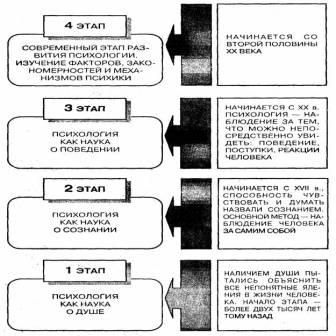 I этап (IV в. до н.э. - середина XVII в. н.э.) психология как наука о душе. Наличием души пытались объяснить все непонятные явления в жизни человека: сон, сновидения, состояния транса, овладение магическими умениями (например, удачей в охоте), смерть и т.п. На этом этапе психология была донаучной, так как она не имела своих собственных методов исследования, а пользовалась философским методом логических рассуждений.
	Древнегреческие мыслители  Демокрит, Платон, Аристотель и др. рассматривали душу как особую сущность, первопричину всех движений, совершаемых в мире.II этап (середина XVII в., - середина XIX в.) – психология как наука о сознании.Возникает в связи с развитием естественных наук. Способность думать, ощущать, чувствовать, желать назвали сознанием. Этот этап связан  с именем французского философа Рене Декарта (1569-1650), которого считают родоначальником рационалистической философии. По его мнению, взаимодействие организма с внешней средой осуществляется посредством нервной машины, состоящей из мозга как центра и нервных «трубок». Таким образом, по мнению Декарта, причина поведенческой активности человека лежит вне его и определяется внешними факторами, а сознание не принимает участия в регуляции поведения. IV этап (середина XX в. по настоящее время)IV этап (середина XX в. по настоящее время) психология как наука, изучающая факты, закономерности и механизмы психики. До середины XX века в психологии сформировалось большое количество конкурирующих несовместимых и даже несопоставимых парадигм, которые реализовали потенциально логически возможные версии понимания предмета и метода психологии. Это была уникальная ситуация в истории науки. Ни в одной дисциплине не происходило столкновения такого множества столь различных парадигм. Состояние психологии в этот период представляло стадию открытого кризиса, который продолжается до настоящего времени и характеризуется разнообразием и конкуренцией парадигм. Продуктивный выход из кризиса состоит не в доминировании какой-либоодной парадигмы, не в слиянии трудно совместимых логически парадигм, а в эволюционном процессе выработки психологическим сообществом согласованного мнения об основных научных ценностях, принципах, предмете и методе психологии.Основная литература:1.Бердибаева С.К. Түлға психологиясы. Учебное пособие. – Алматы: Қазақ университеті, 2016.2.Гиппенрейтер Ю.Б. Введение в общую психологию. - М.: ЧеРО, 2013.3.Джакупов С.М. Общая психология: введение. – Учебное пособие.- Алматы: Қазақ университеті, 2014.4.Hilgard E.R., Atkinson R.C. Introduction to Psychology. – N.Y.; Chicago: Harcourt, Brace & World, 2007. 5.Interaction: Readings in Human Psychology / Ed. and with an introduction by Kenneth O. Doyle, Jr. – Lexington, Massachusetts; Toronto; London: D.C. Heath and Company, 1973. 6.Жубаназарова Н.С. Жас ерекшеліқ психологиясы. – Алматы: Қазақ университеті, 2015.7.Крылов А.А. Психология. - М.: Проспект, 2014.8. Маклаков А.Г. Общая психология: Учебник для вузов. -СПб., 2016.9.Нуркова В.В., Березанская Н.Б. Общая психология: Учебник. - Люберцы: Юрайт, 2016.10.Рубинштейн С.Л. Основы общей психологии.- СПб.: Питер, 2012.11.Эдвард Е.Смит, Ричард С.Аткинсон, Рита Л.Аткинсон. Введение в психологию: Прайм - Еврознак, 2010.12.Sanderson a., safdar S. Рsychology.- university of Guelph: Wiley-sons Canada. Ltd., 2012.Дополнительная литература:Козубовский В.М. Общая психология: познавательные процессы: учебное пособие. - 3-е изд. - Минск: Амал-фея, 2008. Иванников В.А. Общая психология: Учебник для академического бакалавриата. - Люберцы: Юрайт, 2016. Макарова И.В. Общая психология: Учебное пособие для СПО. - Люберцы: Юрайт, 2016. Рогов К.И. Общая психология (курс лекций). - М.: Владос, 2015.Интернет-ресурсы:Курс лекций МГУ "Общая психология". Лектор – В.В. Петухов, проф. МГУ https://www.youtube.com/playlist?list=PLt3fgqeygGTVk5khY228EBHujarUgyLfv http://dok.opredelim.comhttp:/koob.ruЛекция3. Методология и методы современной психологии                                                                                                                                    1 ч. 3 неделяЦель: познакомить с методологией и методами современной психологии.Ключевые слова: логика психологического исследования, методы современной психологии, психодиагностика, тесты, эксперимент и др. Основные вопросы:1.Понятие методов психологии.2.Понятие психодиагностики.3.Основные виды психологической диагностики.4.Тест - метод психологической диагностики.5. Типология тестов.Любая наука развивается динамично и прогрессивно, если она, с одной стороны располагает творческими идеями, а с другой – точными , надежными методами, позволяющими проверять эти идеи.Методы научных исследований — это те приемы и средства, с помощью которых ученые получают достоверные сведения, используемые для построения научных теорий и выработки практических рекомендаций.Сила науки во многом зависит от совершенства методов исследования, от того, насколько они надежны, как быстро и эффективно данная отрасль знаний способна воспринять и использовать у себя все самое новое, передовое, что появляется в методах других наук. Все сказанное относится и к психологии. Ее явления настолько сложны и своеобразны, настолько труднодоступны для изучения, что на протяжении всей истории этой науки ее успехи непосредственно зависели от совершенства применяемых методов исследования. Со временем в ней оказались интегрированными методы самых разных наук. Это — методы философии и социологии, математики и физики, информатики и кибернетики, физиологии и медицины, биологии и истории, ряда других наук.Разработка вопросов логики психологического исследования является наиболее актуальной проблемой сегодняшнего этапа развития психологии в целом. Логика психологического исследования — совокупность устойчивых представлений о взаимосвязанных этапах, формах, уровнях, методах, процедурах и стратегии изучения психологических особенностей.Основными методами исследования являются: наблюдение, опрос, беседа, интервью, эксперимент и др.Наблюдение -- метод исследования, предполагающий- целенаправленную и систематическую фиксацию различных проявлений сихологических особенностей людей без вмешательства в процесс их жизни и деятельности, взаимодействия, общения и взаимоотношений как внутри своей общности, так и вне ее. Наблюдение может быть:- сплошным и выборочным; включенным и простым; - неконтролируемым и контролируемым (при регистрации наблюдаемых событий по заранее отработанной процедуре); - полевым (при наблюдении в естественных условиях) и т.д. 	При изучении психологии  людей особенно ценны наблюдения первых дней, недель и месяцев. Один из наиболее распространенных, предполагающий получение информации по заранее хорошо продуманной системе. Он используется как основной метод исследования и как дополнительный в комплексе с другими психологическими методиками, может содержать элементы тестового исследования, представленные в открытом или скрытом виде. Форма опроса бывает разной. Устный опрос, применяется, когда для исследования важен не только формальный ответ, но и реакция, которой он сопровождался, тон, поза, интонация, жесты и т.д. Письменный опрос проводится, как правило, в форме анкетирования и позволяет опросить большое число респондентов, что очень важно для психологического исследования. Устный и письменный опросы могут проводиться в свободной или стандартизированной форме. В зависимости от способа общения исследователя с респондентом различают также очный (личный) опрос, который реализуется в форме непосредственного контакта, и заочный опрос, где непосредственный контакт не предусмотрен. Эксперимент в психологии — метод исследования, в процессе которого сначала специально создаются условия для изучения тех или иных особенностей, а затем наблюдаются и фиксируются результаты их влияния на различные стороны жизни, деятельности и поведения людей. Американский ученый Джон Кэлхун провел ряд удивительных экспериментов в 60–70-х годах двадцатого века.  В качестве подопытных Д. Кэлхун неизменно выбирал грызунов, хотя конечной целью исследований всегда было предсказание будущего для человеческого общества. В результате многочисленных опытов над колониями грызунов Кэлхун сформулировал новый термин, «поведенческая раковина» (behavioral sink), обозначающий переход к деструктивному и девиантному поведению в условиях перенаселения и скученности. Свой самый известный эксперимент, заставивший задуматься о будущем целое поколение, он провел в 1972 году совместно с Национальным институтом психического здоровья (NIMH).Современное понятие психодиагностики тесно связано, прежде всего,  с понятием психологическое тестирование.Тест – стандартизованное , часто ограниченное  во времени  испытание, предназначенное для установления  количественных и качественных индивидуально-психологических различий.Термин «тест» переводится  как «испытание, «проверка», «проба», «критерий», «мерило». Процедуру диагностики с использованием тестов можно разделить на три этапа:выбор теста, определяемый целью исследования, степенью достоверности и надежности самого инструмента;проведение обследования с соблюдением инструкций и стандартности условий;интерпретация результатов, которая определяется теоретической конструкцией самого метода.Применение теста психологом должно быть обоснованным.Основная литература:1.Бердибаева С.К. Түлға психологиясы. Учебное пособие. – Алматы: Қазақ университеті, 2016.2.Гиппенрейтер Ю.Б. Введение в общую психологию. - М.: ЧеРО, 2013.3.Джакупов С.М. Общая психология: введение. – Учебное пособие.- Алматы: Қазақ университеті, 2014.4.Hilgard E.R., Atkinson R.C. Introduction to Psychology. – N.Y.; Chicago: Harcourt, Brace & World, 2007. 5.Interaction: Readings in Human Psychology / Ed. and with an introduction by Kenneth O. Doyle, Jr. – Lexington, Massachusetts; Toronto; London: D.C. Heath and Company, 1973. 6.Жубаназарова Н.С. Жас ерекшеліқ психологиясы. – Алматы: Қазақ университеті, 2015.7.Крылов А.А. Психология. - М.: Проспект, 2014.8. Маклаков А.Г. Общая психология: Учебник для вузов. -СПб., 2016.9.Нуркова В.В., Березанская Н.Б. Общая психология: Учебник. - Люберцы: Юрайт, 2016.10.Рубинштейн С.Л. Основы общей психологии.- СПб.: Питер, 2012.11.Эдвард Е.Смит, Ричард С.Аткинсон, Рита Л.Аткинсон. Введение в психологию: Прайм - Еврознак, 2010.12.Sanderson a., safdar S. Рsychology.- university of Guelph: Wiley-sons Canada. Ltd., 2012.Дополнительная литература:Козубовский В.М. Общая психология: познавательные процессы: учебное пособие. - 3-е изд. - Минск: Амал-фея, 2008. Иванников В.А. Общая психология: Учебник для академического бакалавриата. - Люберцы: Юрайт, 2016. Макарова И.В. Общая психология: Учебное пособие для СПО. - Люберцы: Юрайт, 2016. Рогов К.И. Общая психология (курс лекций). - М.: Владос, 2015.Интернет-ресурсы:Курс лекций МГУ "Общая психология". Лектор – В.В. Петухов, проф. МГУ https://www.youtube.com/playlist?list=PLt3fgqeygGTVk5khY228EBHujarUgyLfv http://dok.opredelim.comhttp:/koob.ruЛекция 4. Зарождение и эволюция психики                                                                                                                                    1 ч. 4 неделяЦель: познакомить с основными направлениями в развитии психики.Ключевые слова: психика, свойства психики, объективный мир, живая материя и др.  ВОПРОСЫ:Основные направления в рассмотрении развития психики.Понятие психики и ее особенности. Свойства и уровни развития психики.Основные  стадии развития психики.Эволюция  психики.Во-первых, психика — это свойство только живой высокоорганизованной живой материи. Следовательно, не всякая живая материя обладает этим свойством, а лишь та, которая обладает специфическими органами, обусловливающими возможность существования психики.  ???Во-вторых, главная особенность психики заключается в способности отражать объективный мир. Что это означает? Буквально это значит следующее: высокоорганизованная живая материя, обладающая психикой, обладает способностью получения информации об окружающем ее мире. В то же время получение информации связано с созданием этой высокоорганизованной материей определенного психического, т. е. субъективного по своей природе и идеалистического (нематериального) по своей сути образа, который с определенной мерой точности является копией материальных объектов реального мира. В-третьих, получаемая живым существом информация об окружающем мире служит основой для регуляции внутренней среды живого организма и формирования его поведения, что в целом определяет возможность относительно длительного существования этого организма в постоянно изменяющихся условиях среды обитания. Следовательно, живая материя, обладающая психикой, способна реагировать на изменение внешней среды или на воздействия объектов окружающей среды. Необходимо подчеркнуть, что существует весьма значительное количество форм живой материи, обладающих определенными психическими способностями. Эти формы живой материи отличаются друг от друга по уровню развития психических свойств. Элементарная способность реагировать избирательно на воздействие внешней среды наблюдается уже у простейших форм живой материи. Так, амеба, представляющая собой всего лишь одну живую клетку, заполненную протоплазмой, удаляется от одних раздражителей и приближается к другим. По своей сути движения амебы являются начальной формой приспособления простейших организмов к внешней среде. Подобное приспособление возможно благодаря существованию определенного свойства, отличающего живую материю от неживой. Это свойство — раздражимость. Внешне она выражается в проявлении вынужденной активности живого организма. Чем выше уровень развития организма, тем более сложную форму имеет проявление его активности в случае изменения условий среды обитания. Первичные формы раздражимости обнаруживаются даже у растений, например, так называемый «тропизм» — вынужденное движение. 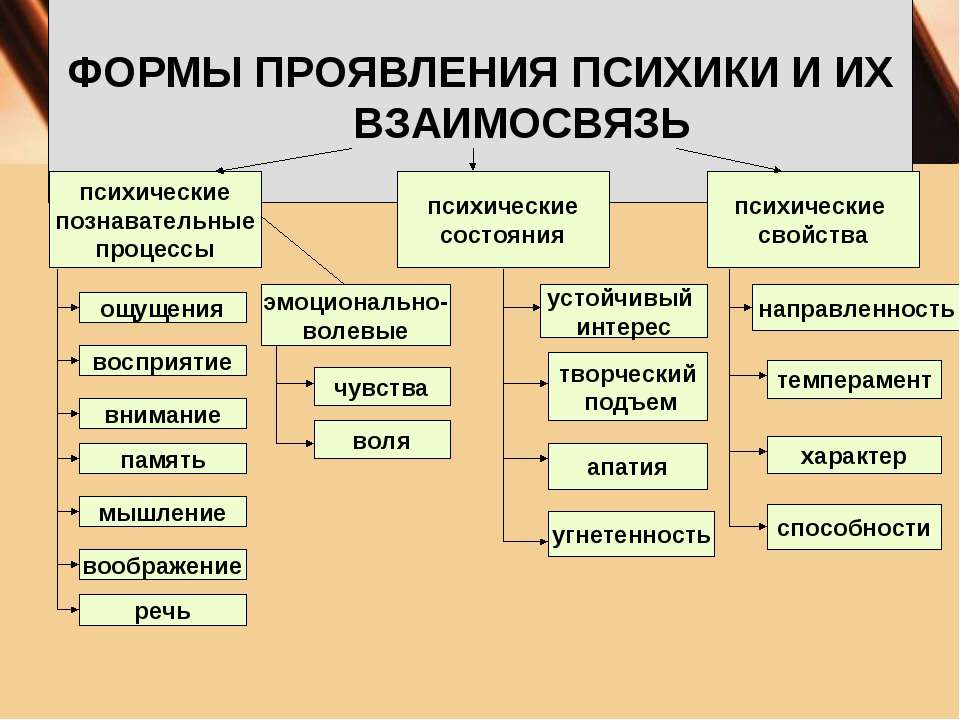 Поведение — это сложный комплекс реакций живого организма на воздействия внешней среды. Необходимо подчеркнуть, что живые существа, в зависимости от уровня психического развития, обладают поведением различной сложности. Простейшие поведенческие реакции мы можем увидеть, наблюдая, например, за тем, как червь изменяет направление своего движения, столкнувшись с преградой.При этом чем выше уровень развития живого существа, тем более сложное у него поведение. Например, у собак мы уже наблюдаем проявления опережающего отражения. Так, собака избегает встречи с объектом, который заключает в себе определенную угрозу. Однако самое сложное поведение наблюдается у человека, который в отличие от животных обладает не только способностью реагировать на внезапные изменения условий внешней среды, но и способностью формировать мотивированное (осознанное) и целенаправленное поведение. Возможность осуществления столь сложного поведения обусловлена наличием у человека сознания. Сознание — высший уровень психического отражения и регуляции, присущий только человеку как общественно-историческому существу. С практической точки зрения сознание выступает как непрерывно меняющаяся совокупность чувственных и умственных образов, непосредственно предстающих перед субъектом в его внутреннем мире и предвосхищающих его практическую деятельность. Мы вправе предположить, что похожая психическая деятельность по формированию психических образов происходит и у наиболее развитых животных, таких как собаки, лошади, дельфины. Поэтому человека отличает от животных не сама эта деятельность, а механизмы ее протекания, которые зародились в процессе социального развития человека. Данные механизмы и особенности оперирования ими обусловливают наличие у человека такого феномена, как сознание. В результате действия этих механизмов человек выделяет себя из окружающей среды и осознает свою индивидуальность, формирует свою «Я-концепцию», заключающуюся в совокупности представлений человека о самом себе, об окружающей действительности и своем месте в обществе. Благодаря сознанию человек обладает способностью самостоятельно, т. е. без воздействия раздражителей среды, регулировать свое поведение.В свою очередь «Я-концепция» является ядром его системы саморегуляции.Всю воспринимаемую информацию об окружающем мире человек преломляет через свою систему представлений о себе и формирует свое поведение исходя из системы своих ценностей, идеалов и мотивационных установок. Основная литература:1.Бердибаева С.К. Түлға психологиясы. Учебное пособие. – Алматы: Қазақ университеті, 2016.2.Гиппенрейтер Ю.Б. Введение в общую психологию. - М.: ЧеРО, 2013.3.Джакупов С.М. Общая психология: введение. – Учебное пособие.- Алматы: Қазақ университеті, 2014.4.Hilgard E.R., Atkinson R.C. Introduction to Psychology. – N.Y.; Chicago: Harcourt, Brace & World, 2007. 5.Interaction: Readings in Human Psychology / Ed. and with an introduction by Kenneth O. Doyle, Jr. – Lexington, Massachusetts; Toronto; London: D.C. Heath and Company, 1973. 6.Жубаназарова Н.С. Жас ерекшеліқ психологиясы. – Алматы: Қазақ университеті, 2015.7.Крылов А.А. Психология. - М.: Проспект, 2014.8. Маклаков А.Г. Общая психология: Учебник для вузов. -СПб., 2016.9.Нуркова В.В., Березанская Н.Б. Общая психология: Учебник. - Люберцы: Юрайт, 2016.10.Рубинштейн С.Л. Основы общей психологии.- СПб.: Питер, 2012.11.Эдвард Е.Смит, Ричард С.Аткинсон, Рита Л.Аткинсон. Введение в психологию: Прайм - Еврознак, 2010.12.Sanderson a., safdar S. Рsychology.- university of Guelph: Wiley-sons Canada. Ltd., 2012.Дополнительная литература:Козубовский В.М. Общая психология: познавательные процессы: учебное пособие. - 3-е изд. - Минск: Амал-фея, 2008. Иванников В.А. Общая психология: Учебник для академического бакалавриата. - Люберцы: Юрайт, 2016. Макарова И.В. Общая психология: Учебное пособие для СПО. - Люберцы: Юрайт, 2016. Рогов К.И. Общая психология (курс лекций). - М.: Владос, 2015.Интернет-ресурсы:Курс лекций МГУ "Общая психология". Лектор – В.В. Петухов, проф. МГУ https://www.youtube.com/playlist?list=PLt3fgqeygGTVk5khY228EBHujarUgyLfv http://dok.opredelim.comhttp:/koob.ruЛекция 5. Проблема сознания в психологии                                                                                                                                    1 ч. 5 неделяЦель: познакомить с основными проблемами сознания в психологии.Ключевые слова: сознание, эволюция и изменение сознания, высшая форма психики, отражение действительности и др.ВОПРОСЫ:1.Понятие сознания в психологии.
2. Основные подходы к определению понятия «сознание».
3. Структура сознания. 4. Возникновение и развитие сознания.5.Функции и свойства сознания.Актуальность и значимость проблемы сознания не требует доказательства и аргументации. Данную проблему, по словам В. П. Зинченко, уже начали включать в число глобальных проблем современности. Эволюцию и изменение сознания, способы извлечения наибольшего количества полезной информации из сферы бессознательного и использования ее на практике связывают с выживаемостью человека, с предотвращением нарастающей антропологической катастрофы.Сознание и в наши дни является предметом психологического исследования. История проблемы сознания в психологии еще ждет своего исследователя. Наиболее плодотворным в разработке проблемы сознания является предреволюционный период И. П. Павлов как основоположник науки о высшей нервной деятельности говорил о коренных различиях корковых процессов человека и животных. Это он связывал это с наличием у человека особого класса условных сигналов – словесных раздражителей. Эти различия  имеют самое непосредственное отношение к механизмам сознания. По Павлову именно словесные сигналы вносят «новый принцип» в работу коры больших полушарий человека. На симпозиуме «Проблемы сознания» (1966 г.) можно прочитать: «… С возникновением второй сигнальной системы предметы и явления, действующие на органы чувств, связываются со словом и осознаются в словесно-речевой форме, благодаря чему и появляются различия между субъектом и объектом отражения, материальным миром и его идеальным отражением в мозгу…».Сложилось общепринятое понимание сознания как высшей формы психики, возникшей в человеческом обществе в связи с коллективным трудом, общением людей, языком и речью. Этот принцип изложен в работах С. А. Рубинштейна, Е. В. Шорохова, А. Н. Леонтьева, которые сущность сознания видели в способности человека к абстрактному вербальному мышлению, орудием и средством которого является возникший в человеческом обществе язык, к познанию на этой основе законов природы и общества. Отвлеченное речевое мышление во многих работах рассматривается как главная характеристика сознания, с которой связываются многие другие его особенности и проявления. В современной западной психологии нет общей концепции сознания.Одни видят в сознании чисто логическую конструкцию, абстракцию от множества состояний субъекта, другие – свойства индивидуальности, третьи – дополнительный внутренний аспект человеческой активности, для которой активность мозга и тела есть дополнительный внешний аспект. Многие продолжают считать, что главный признак сознания – это субъективные переживания, внутренняя данность субъекту его психических состояний. В западной психологии проводится различие между понятиями психики и сознания. Начиная с Декарта, сознание употреблялось как синоним психического. До сих пор при обсуждении вопроса о наличии сознания у животных, понятие сознания часто выступает как тождественное понятию психики и означает наличие субъективных образов и переживаний. Получает развитие другая точка зрения -сознание составляет только внешнюю часть психических процессов. Необходимым условием сознания является активное селективное внимание, избирательно направленное в сторону определенных явлений внутреннего (память) и внешнего мира (образы восприятия).Другая точка зрения - сознание - условие объединения внутренней психической жизни.Объединение психических функций, способностей и свойств – это и есть сознание; оно поэтому одновременно есть и самосознание. По У.Джеймсу - сознание – это "общий хозяин психических функций". В то же время Джемс писал: "Вот уже двадцать лет, как я усомнился в существовании сущего, именуемого сознанием... Мне кажется, что настало время всем открыто отречься от него". З.Фрейд, развивавший учение о бессознательной сфере психики, рассматривал сознание как связанную организацию психических процессов. Он выводит проблему сознания за сферу собственно психологии. С точки зрения диамата - сознании состоит в том, что оно представляет собой качественно особую форму психики. Хотя сознание и имеет свою длительную предысторию в эволюции животного мира, впервые оно возникает у человека в процессе становления труда и общественных отношений. Сознание с самого начала есть общественный продукт. «Сознание – это высшая, свойственная только человеку и связанная с речью функция мозга, заключающаяся в обобщенном, оценочном и целенаправленном отражении и конструктивно-творческом преобразовании действительности, в предварительном мыслительном построении действий и предвидении их результатов, в разумном регулировании и самоконтролировании поведения человека».«Сознание – высшая, свойственная человеку форма обобщенного отражения объективных устойчивых свойств и закономерностей окружающего мира, формирования у человека внутренней модели внешнего мира, в результате чего достигается познание и преобразование окружающей действительности.» Сознание – свойственная человеку высшая, интегративная форма психического отражения действительности. Это целостное состояние знания о внешнем и внутреннем мире. «Сознание – это специфическая форма отражения объективной действительности, существующей вне и независимо от него, поэтому психический факт не определяется однозначно одним лишь отношением к субъекту, переживанием которого он является.Таким образом, Сознание – это осознанное бытие, единство субъективного и объективного.В настоящее время перечень эмпирических признаков сознания является более или менее установившимся и совпадающим у разных авторов:1. Человек, обладающий сознанием, выделяет себя из окружающего мира, отделяет себя, свое «я» от внешних вещей, а свойства вещей – от них самих.2. Способен увидеть себя находящимся в определенном месте пространства и в определенной точке временной оси, связывающей настоящее, прошлое и будущее.3. Способен увидеть себя в определенной системе отношений с другими людьми.4. Способен устанавливать адекватные причинно-следственные отношения между явлениями внешнего мира и между ними и своими собственными действиями.5. Отдает отчет в своих ощущениях, мыслях, переживаниях, намерениях и желаниях.6. Знает особенности своей индивидуальности и личности.Основная литература:1.Бердибаева С.К. Түлға психологиясы. Учебное пособие. – Алматы: Қазақ университеті, 2016.2.Гиппенрейтер Ю.Б. Введение в общую психологию. - М.: ЧеРО, 2013.3.Джакупов С.М. Общая психология: введение. – Учебное пособие.- Алматы: Қазақ университеті, 2014.4.Hilgard E.R., Atkinson R.C. Introduction to Psychology. – N.Y.; Chicago: Harcourt, Brace & World, 2007. 5.Interaction: Readings in Human Psychology / Ed. and with an introduction by Kenneth O. Doyle, Jr. – Lexington, Massachusetts; Toronto; London: D.C. Heath and Company, 1973. 6.Жубаназарова Н.С. Жас ерекшеліқ психологиясы. – Алматы: Қазақ университеті, 2015.7.Крылов А.А. Психология. - М.: Проспект, 2014.8. Маклаков А.Г. Общая психология: Учебник для вузов. -СПб., 2016.9.Нуркова В.В., Березанская Н.Б. Общая психология: Учебник. - Люберцы: Юрайт, 2016.10.Рубинштейн С.Л. Основы общей психологии.- СПб.: Питер, 2012.11.Эдвард Е.Смит, Ричард С.Аткинсон, Рита Л.Аткинсон. Введение в психологию: Прайм - Еврознак, 2010.12.Sanderson a., safdar S. Рsychology.- university of Guelph: Wiley-sons Canada. Ltd., 2012.Дополнительная литература:Козубовский В.М. Общая психология: познавательные процессы: учебное пособие. - 3-е изд. - Минск: Амал-фея, 2008. Иванников В.А. Общая психология: Учебник для академического бакалавриата. - Люберцы: Юрайт, 2016. Макарова И.В. Общая психология: Учебное пособие для СПО. - Люберцы: Юрайт, 2016. Рогов К.И. Общая психология (курс лекций). - М.: Владос, 2015.Интернет-ресурсы:Курс лекций МГУ "Общая психология". Лектор – В.В. Петухов, проф. МГУ https://www.youtube.com/playlist?list=PLt3fgqeygGTVk5khY228EBHujarUgyLfv http://dok.opredelim.comhttp:/koob.ruЛекция 6. Психологическая теория  деятельности                                                                                                                                    1 ч. 6 неделяЦель: познакомить с особенностями психологической теории деятельности.Ключевые слова: деятельность, структура деятельности, потребности, активность, игровая, трудовая деятельность и др. ВОПРОСЫ:1.Понятие и строение человеческой деятельности.2. Психологическая структуру деятельности. 3. Виды и развитие человеческой деятельности.Деятельность –это специфический вид активности человека, который направлен на познание и  преобразование окружающего мира, включая самого человека  и условия его существования. В деятельности человек создает предметы материальной и духовной культуры, преобразует свои способности, сохраняет и совершенствует природу, строит общество и др.Человеческая деятельность имеет творческий характер и проявляется в том, что благодаря ей он выходит за пределы своей природной ограниченности, т.е. превосходит свои же генотипически обусловленные возможности. Вследствие продуктивного, творческого характера своей деятельности человек создал знаковые системы, орудия воздействия на себя и природу. Пользуясь этими орудиями, он построил современное общество, города, машины, с новые предметы потребления, материальную и духовную культуру и в конечном счете преобразовал самого себя. Исторический прогресс, имевший место за последние несколько десятков тысяч лет, обязан своим происхождением именно деятельности, а не совершенствованию биологической природы людей.Современный человек живет в окружении предметов, которые не является чистым творением природы. Ко всем этим предметам приложены руки и разум человека, поэтому они считаются материальным воплощением человеческих способностей. В них как бы опредмечены достижения разума людей. Усвоение способов обращения с такими предметами, включение их в деятельность способствует собственному развитию человека. Этим человеческая деятельность отличается от активности животных, которые не производят: ни одежды, ни знаковых систем, ни орудий труда, ни средств передвижения и др. Следовательно, деятельность человека  носит продуктивный, а не только потребительский характер.Породив и продолжая совершенствовать предметы потребления, человек, кроме способностей развивает свои потребности. Когда речь заходит о потребностях, с которыми рождается человек (и не только человек, но и высшие животные) , то к этому списку элементарных биологических потребностей нужно добавить по крайней мере еще две. Это, во-первых, потребность в контактах с себе подобными. У ребенка она обнаруживается очень рано. Голос матери, ее лицо, ее прикосновения - первые раздражители, на которые появляется положительная реакция ребенка. Это так называемый "комплекс оживления", который можно наблюдать в возрасте 1,5 - 2 месяцев. Потребность в социальных контактах, или в общении, остается одной из ведущих у человека. Только с течением жизни она меняет свои формы. Вторая потребность, с которой рождается человек - это потребность во внешних впечатлениях или познавательная потребность. Исследования показали, что уже в первые часы жизни дети реагируют на зрительные, звуковые, слуховые воздействия и не только реагируют, но как бы исследуют их. В частности, более оживленные реакции у них появляются на новые раздражители. Ребенку давали соску-пустышку и соединяли ее через резиновую трубку с телевизором. При этом соска служила в качестве пневматического датчика. Механизм действия установки был такой: если ребенок сосал соску, то экран телевизора начинал светиться и на нем появлялось изображение - либо неподвижная картинка, либо лицо говорящей женщины. Если ребенок переставал сосать, то экран постепенно гас. Ребенок был сыт (это обязательное условие опыта), но и в сытом состоянии он, как известно, изредка слегка посасывает соску. Так вот, в ходе опыта ребенок рано или поздно обнаруживал связь своих сосательных движений с изображением на экране, и тогда происходило следующее: он начинал интенсивно сосать соску, не прерывая эти движения ни на секунду! Этот результат убедительно показывает, что уже в двухмесячном возрасте ребенок ищет и активно добывает информацию из внешнего мира. Такая активность и есть проявление познавательной потребности. Познавательная потребность развивается вместе с ростом ребенка. Очень скоро в дополнение к перцептивным исследованиям и практическим манипуляциям (с помощью которых ребенок тоже познает манипуляциям (с помощью которых ребенок тоже познает  свойства предметов) появляются интеллектуальные формы познания. Психические процессы: восприятие, внимание, воображение, память, мышление, речь — выступают как важнейшие компоненты любой человеческой деятельности. Для того чтобы удовлетворять свои потребности, общаться, играть, учиться и трудиться, человек должен воспринимать мир, обращать внимание на те или иные моменты или компоненты деятельности, представлять то, что ему нужно сделать, запоминать, обдумывать, высказывать суждения. Следовательно, без участия психических процессов человеческая деятельность невозможна, они выступают как ее неотъемлемые внутренние моменты.Основная литература:1.Бердибаева С.К. Түлға психологиясы. Учебное пособие. – Алматы: Қазақ университеті, 2016.2.Гиппенрейтер Ю.Б. Введение в общую психологию. - М.: ЧеРО, 2013.3.Джакупов С.М. Общая психология: введение. – Учебное пособие.- Алматы: Қазақ университеті, 2014.4.Hilgard E.R., Atkinson R.C. Introduction to Psychology. – N.Y.; Chicago: Harcourt, Brace & World, 2007. 5.Interaction: Readings in Human Psychology / Ed. and with an introduction by Kenneth O. Doyle, Jr. – Lexington, Massachusetts; Toronto; London: D.C. Heath and Company, 1973. 6.Жубаназарова Н.С. Жас ерекшеліқ психологиясы. – Алматы: Қазақ университеті, 2015.7.Крылов А.А. Психология. - М.: Проспект, 2014.8. Маклаков А.Г. Общая психология: Учебник для вузов. -СПб., 2016.9.Нуркова В.В., Березанская Н.Б. Общая психология: Учебник. - Люберцы: Юрайт, 2016.10.Рубинштейн С.Л. Основы общей психологии.- СПб.: Питер, 2012.11.Эдвард Е.Смит, Ричард С.Аткинсон, Рита Л.Аткинсон. Введение в психологию: Прайм - Еврознак, 2010.12.Sanderson a., safdar S. Рsychology.- university of Guelph: Wiley-sons Canada. Ltd., 2012.Дополнительная литература:Козубовский В.М. Общая психология: познавательные процессы: учебное пособие. - 3-е изд. - Минск: Амал-фея, 2008. Иванников В.А. Общая психология: Учебник для академического бакалавриата. - Люберцы: Юрайт, 2016. Макарова И.В. Общая психология: Учебное пособие для СПО. - Люберцы: Юрайт, 2016. Рогов К.И. Общая психология (курс лекций). - М.: Владос, 2015.Интернет-ресурсы:Курс лекций МГУ "Общая психология". Лектор – В.В. Петухов, проф. МГУ https://www.youtube.com/playlist?list=PLt3fgqeygGTVk5khY228EBHujarUgyLfv http://dok.opredelim.comhttp:/koob.ruЛекция 7. Ощущение и восприятие как первый уровень системы психических процессов                                                                                                                                    1 ч. 7 неделяЦель: познакомить с целостной системой психических процессов, с процессами ощущения и восприятия, и их основными видами и др. Ключевые слова: система психических процессов, ощущение, восприятие, виды и свойства ощущений и восприятий и др.ВОПРОСЫ:1. Понятие об ощущениях. 2. Виды и свойства ощущений. 3. Понятие о порогах ощущений. 4. Восприятие, его виды и свойства.
5. Законы восприятия.Самыми простыми из всех психических явлений считаются ощущения. Они представляют собой осознаваемый, субъективно представленный в голове человека или неосознаваемый, но действующий на его поведение продукт переработки центральной нервной системой значимых раздражителей, возникающих во внутренней или внешней среде. Способность к ощущениям имеется у всех живых существ, обладающих нервной системой. Что же касается осознаваемых ощущений, то они есть только у живых существ, имеющих головной мозг и кору головного мозга. В эволюции живых существ ощущения возникли на основе первичной раздражимости, представляющей собой свойство живой материи избирательно реагировать на биологически значимые воздействия среды изменением своего внутреннего состояния и внешнего поведения. По своему происхождению ощущения с самого начала были связаны с деятельностью организма, с необходимостью удовлетворения его биологических потребностей. Жизненная роль ощущений состоит в том, чтобы своевременно и быстро доводить до центральной нервной системы как главного органа управления деятельностью сведения о состоянии внешней и внутренней среды, наличии в ней биологически значимых факторов.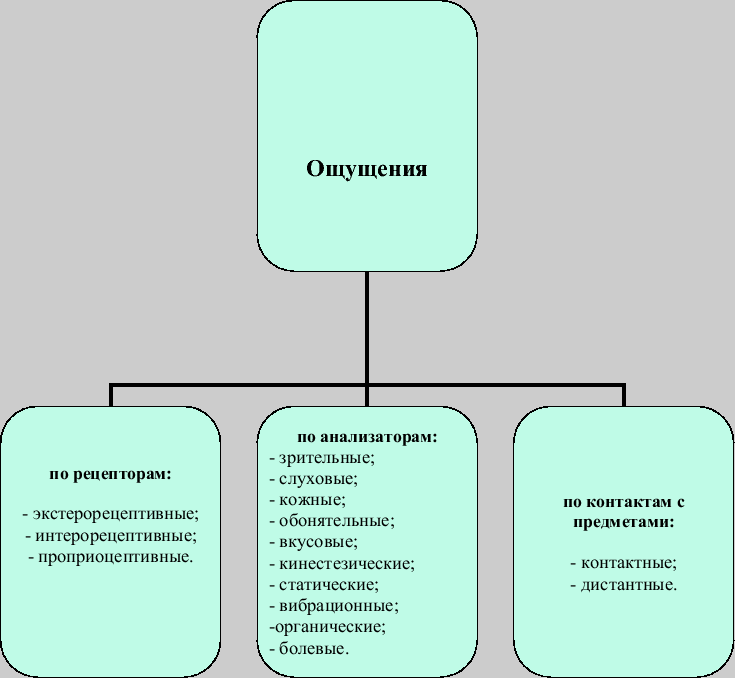 Следующий вид ощущений — вкусовые — имеет четыре основные модальности: сладкое, соленое, кислое и горькое. Все остальные ощущения вкуса представляют собой разнообразные сочетания этих четырех основных.Кожная чувствительность, или осязание, — это наиболее широко представленный и распространенный вид чувствительности. Всем нам знакомое ощущение, возникающее при прикосновении какого-либо предмета к поверхности кожи, не представляет собой элементарного осязательного ощущения. Оно есть результат сложного комбинирования четырех других, более простых видов ощущений: давления, боли, тепла и холода, причем для каждого из них существует специфический вид рецепторов, неравномерно расположенных в различных участках кожной поверхности.Наличие таких рецепторов можно обнаружить практически на всех участках кожи. Температурные рецепторы имеют, как правило, два пороговых значения: они реагируют на высокие и низкие по величине воздействия, но не отзываются на средние.На примерах кинестетических ощущений и ощущений равновесия можно подтвердить тот факт, что далеко не все ощущения являются осознаваемыми. В повседневной речи, которой мы пользуемся, отсутствует слово, обозначающее ощущения, идущие, например, от рецепторов, расположенных в мышцах и работающих при их сокращении или растяжении. Тем не менее эти ощущения все же существуют, обеспечивая управление движениями, оценку направления и скорости движения, величину расстояния. Они формируются автоматически, поступают в мозг и регулируют движения на подсознательном уровне. Для их обозначения в науке принято слово, которое происходит от понятия «движение», — кинетика, и их поэтому называют кинестетическими.Внешние явления, воздействуя на наши органы чувств, вызывают субъективный эффект в виде ощущений без какой бы то ни было встречной активности субъекта по отношению к воспринимаемому воздействию. Способность ощущать дана нам и всем живым существам, обладающим нервной системой, с рождения. Способностью же воспринимать мир в виде образов наделены только человек и высшие животные, она у них складывается и совершенствуется в жизненном опыте.В зависимости от того, какой из анализаторов работает активнее, перерабатывает больше информации, получает наиболее значимые признаки, свидетельствующие о свойствах воспринимаемого объекта, различают и виды восприятия. Соответственно выделяют зрительное, слуховое, осязательное восприятие. Четыре анализатора — зрительный, слуховой, кожный и мышечный — чаще всего выступают как ведущие в процессе восприятия.Восприятие, таким образом, выступает как осмысленный (включающий принятие решения) и означенный (связанный с речью) синтез разнообразных ощущений, получаемых от целостных предметов или сложных, воспринимаемых как целое явлений.Основная литература:1.Бердибаева С.К. Түлға психологиясы. Учебное пособие. – Алматы: Қазақ университеті, 2016.2.Гиппенрейтер Ю.Б. Введение в общую психологию. - М.: ЧеРО, 2013.3.Джакупов С.М. Общая психология: введение. – Учебное пособие.- Алматы: Қазақ университеті, 2014.4.Hilgard E.R., Atkinson R.C. Introduction to Psychology. – N.Y.; Chicago: Harcourt, Brace & World, 2007. 5.Interaction: Readings in Human Psychology / Ed. and with an introduction by Kenneth O. Doyle, Jr. – Lexington, Massachusetts; Toronto; London: D.C. Heath and Company, 1973. 6.Жубаназарова Н.С. Жас ерекшеліқ психологиясы. – Алматы: Қазақ университеті, 2015.7.Крылов А.А. Психология. - М.: Проспект, 2014.8. Маклаков А.Г. Общая психология: Учебник для вузов. -СПб., 2016.9.Нуркова В.В., Березанская Н.Б. Общая психология: Учебник. - Люберцы: Юрайт, 2016.10.Рубинштейн С.Л. Основы общей психологии.- СПб.: Питер, 2012.11.Эдвард Е.Смит, Ричард С.Аткинсон, Рита Л.Аткинсон. Введение в психологию: Прайм - Еврознак, 2010.12.Sanderson a., safdar S. Рsychology.- university of Guelph: Wiley-sons Canada. Ltd., 2012.Дополнительная литература:Козубовский В.М. Общая психология: познавательные процессы: учебное пособие. - 3-е изд. - Минск: Амал-фея, 2008. Иванников В.А. Общая психология: Учебник для академического бакалавриата. - Люберцы: Юрайт, 2016. Макарова И.В. Общая психология: Учебное пособие для СПО. - Люберцы: Юрайт, 2016. Рогов К.И. Общая психология (курс лекций). - М.: Владос, 2015.Интернет-ресурсы:Курс лекций МГУ "Общая психология". Лектор – В.В. Петухов, проф. МГУ https://www.youtube.com/playlist?list=PLt3fgqeygGTVk5khY228EBHujarUgyLfv http://dok.opredelim.comhttp:/koob.ruЛекция 8. Память как ядро структуры психических процессов                                                                                                                                    1 ч. 8 неделяЦель: познакомить с памятью, представляющим ядро психических процессов.Ключевые слова: память, психические процессы, виды памяти, двигательная память, эмоциональная, аффективная и др.ВОПРОСЫ:1. Понятие о памяти. 2. Характеристика основных процессов памяти.3. Виды памяти.4.Типологические особенности памяти.5.Индивидуальные особенности памяти.Память играет важнейшую роль в жизни человека. Впечатления, которые человек получает об окружающем мире, оставляют определенный след, сохраняются, закрепляются, а при необходимости и возможности - воспроизводятся. С.Л.Рубинштейн указывал, что без памяти мы были бы существами мгновения. Наше прошлое было бы мертво для будущего. Настоящее, по мере его протекания, безвозвратно исчезало бы в прошлом." По словам И.М.Сеченова, без памяти человек постоянно находился бы в положении новорожденного. 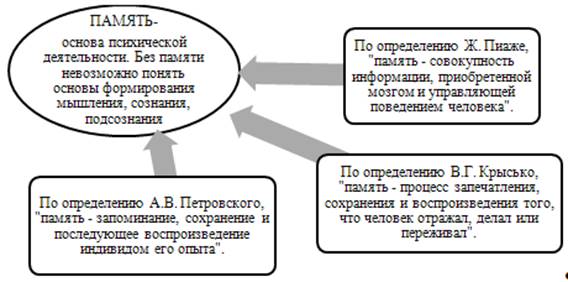 Запоминание – это процесс запечатления и закрепления в сознании образов, возникающих под влиянием различных предметов и явлений действительности в ходе процессов ощущения и восприятия. Запоминание - это процесс памяти, в результате которого происходит закрепление нового путем связывания его с приобретенным ранее. Запоминание основывается на установлении связей или ассоциаций между отдельными составляющими запечатлеваемой информации.Выделяют следующие виды запоминания: Двигательная память отвечает за формирование двигательных навыков во всех сферах деятельности человека. Двигательная память – самый ранний вид памяти: первые двигательные реакции можно наблюдать уже на первом месяце жизни ребенка. 
Эмоциональная или аффективная память –достаточно ранний вид памяти, ее начало относится к первому полугодию жизни ребенка. Эта память осуществляет взаимодействие человека с окружающим миром на основе эмоций и чувств.Образная память выражается в запоминании и воспроизведении чувственных образов предметов и явлений. Этот вид памяти появляется позже двигательной и эмоциональной – первые проявления образной памяти в виде свободных воспоминаний отмечаются на втором году жизни ребенка.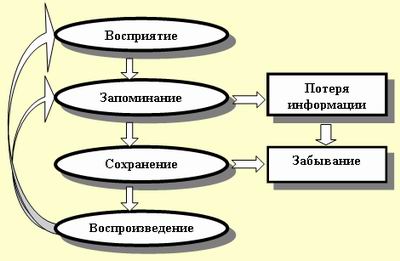 Типы образной памяти: зрительная, слуховая, осязательная, обонятельная, вкусовая. Словесно-логическая память – память, при которой запоминаются мысли, суждения, умозаключения. Если двигательная, эмоциональная и образная память присущи и животным, то этот, более поздний филогенетически вид памяти, является отличительной особенностью человека. По характеру целей деятельности память делят на непроизвольную и произвольную.—Непреднамеренное или непроизвольное запоминание – это первоначальная форма запоминания, т.е. запоминание без специальной цели, без использования каких-либо приемов. Эта память формируется генетически раньше, чем произвольная, она находится в тесной связи с эмоциональной и смысловой сферами жизни человекаНепроизвольно запоминается многое из того, с чем человек встречается в жизни: окружающие предметы, явления, события повседневной жизни и др.Лучше всего запоминается то, что имеет жизненно важное значение для человека: все, что связано с его интересами и потребностями, с целями и задачами его деятельности. Следующую закономерность запоминания можно сформулировать так все, что осмысленно, над чем человек думал, запоминается во много раз лучше, чем непонятное, неосмысленное. Сохранение как процесс памяти имеет свои закономерности. Сохранение может быть динамическим и статическим. Динамическое сохранение проявляется в оперативной памяти, а статическое — в долговременной. При динамическом сохранении материал изменяется мало, при статическом, наоборот, он обязательно подвергается реконструкции, переработке.Таким образом, сохранение – процесс памяти, в результате которого в коре головного мозга удерживается полученная информация. Исследованиями установлено, что сохранение отдельных элементов учебного материала во многом зависит и от того места, которое они занимают в общем ряду информации.Как правило, первый и последний элементы ряда удерживаются лучше, чем средние. Это явление в психологии называется краевым эффектом памяти.Итак, процесс запечатления и сохранения материала обусловлен его значимостью, оптимальным состоянием мозга, повышенным функционированием ориентировочного рефлекса, системной включенностью материала в структуру целенаправленной деятельности, сведением к минимуму побочных интерферирующих (противоборствующих) воздействий, включенностью материала в семантическое, понятийное ноле сознания данного индивида.Выводы 
Память представляет собой ядро структуры всех психических процессов. Память – это система процессов и состояний, где информация организуется, обобщается и сохраняется некоторое время. Виды памяти дифференцируются в зависимости от того, что запоминается или воспроизводится. Воспроизведение может относится к движениям, действиям, выражаясь в образовании привычек и навыков, к наглядным содержаниям сознания (образам-представлениям предметов или слов), к мыслям и чувствам. В соответствии с этим различают следующие виды памяти: моторную память, выражающуюся в навыках и привычках; образную память (зрительную, слуховую, осязательную); память на мысли (логическую) и память на чувства (аффективную, эмоциональную). 
Виды памяти дифференцируются также и в зависимости от того, как совершается запоминание.В зависимости от характера деятельности, различают произвольное и непроизвольное запоминание. В зависимости от способа запоминания различают механическую и смысловую память. По длительности хранения информации выделят память мгновенную (сенсорную), кратковременную и долговременную. Основная литература:1.Бердибаева С.К. Түлға психологиясы. Учебное пособие. – Алматы: Қазақ университеті, 2016.2.Гиппенрейтер Ю.Б. Введение в общую психологию. - М.: ЧеРО, 2013.3.Джакупов С.М. Общая психология: введение. – Учебное пособие.- Алматы: Қазақ университеті, 2014.4.Hilgard E.R., Atkinson R.C. Introduction to Psychology. – N.Y.; Chicago: Harcourt, Brace & World, 2007. 5.Interaction: Readings in Human Psychology / Ed. and with an introduction by Kenneth O. Doyle, Jr. – Lexington, Massachusetts; Toronto; London: D.C. Heath and Company, 1973. 6.Жубаназарова Н.С. Жас ерекшеліқ психологиясы. – Алматы: Қазақ университеті, 2015.7.Крылов А.А. Психология. - М.: Проспект, 2014.8. Маклаков А.Г. Общая психология: Учебник для вузов. -СПб., 2016.9.Нуркова В.В., Березанская Н.Б. Общая психология: Учебник. - Люберцы: Юрайт, 2016.10.Рубинштейн С.Л. Основы общей психологии.- СПб.: Питер, 2012.11.Эдвард Е.Смит, Ричард С.Аткинсон, Рита Л.Аткинсон. Введение в психологию: Прайм - Еврознак, 2010.12.Sanderson a., safdar S. Рsychology.- university of Guelph: Wiley-sons Canada. Ltd., 2012.Дополнительная литература:Козубовский В.М. Общая психология: познавательные процессы: учебное пособие. - 3-е изд. - Минск: Амал-фея, 2008. Иванников В.А. Общая психология: Учебник для академического бакалавриата. - Люберцы: Юрайт, 2016. Макарова И.В. Общая психология: Учебное пособие для СПО. - Люберцы: Юрайт, 2016. Рогов К.И. Общая психология (курс лекций). - М.: Владос, 2015.Интернет-ресурсы:Курс лекций МГУ "Общая психология". Лектор – В.В. Петухов, проф. МГУ https://www.youtube.com/playlist?list=PLt3fgqeygGTVk5khY228EBHujarUgyLfv http://dok.opredelim.comhttp:/koob.ruЛекция 9. Психические процессы:
Внимание. Воображение                                                                                                                                    1 ч. 9 неделяЦель: познакомить с основными психическими процессами, как внимание, воображение.Ключевые слова: внимание, воображение, непроизвольное, произвольное внимание, виды воображения и др.ВОПРОСЫ:1.Внимание как сквозной психический процесс. 2.Понятие, виды, свойства внимания. 3.Теории внимания.4.Определение и виды воображения.5. Функции воображения, его развитие.6. Воображение и органические процессы.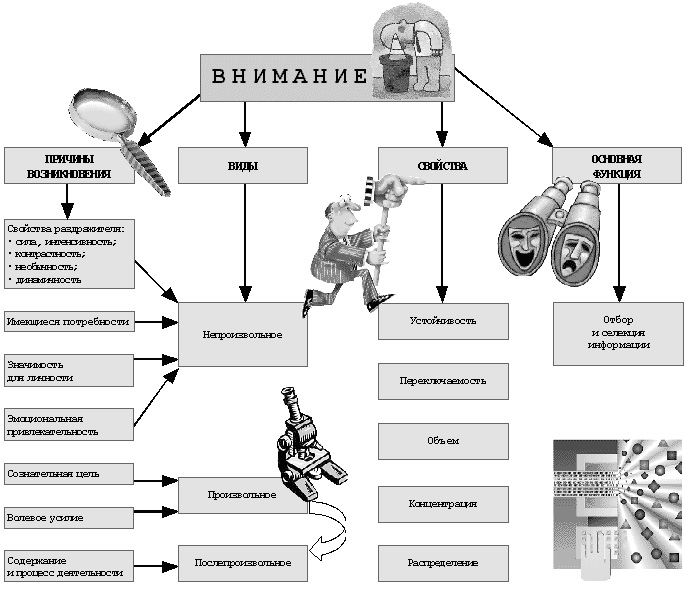 Внимание  не считают особым психическим процессом, как восприятие, память или мышление. Оно как бы “жертвует собой” ради них и обеспечивает успешную и четкую работу нашего сознания. Внимание всегда проявляется в определенных конкретных психических процессах: мы всматриваемся, вслушиваемся, принюхиваемся, мы обдумываем задачу или, забыв обо всем на свете, пишем сочинение. Внимание может быть направлено на объекты внешнего мира или на собственную внутреннюю жизнь.Проблема внимания стала центральной при изучении психофизиологических механизмов познавательных процессов — восприятия, памяти, мышления, принятия решения. Внимание интенсивно изучается в связи с выявлением факторов, влияющих на эффективность деятельности человека, включая его обучение. Оно включено в контекст изучения механизмов регуляции уровня бодрствования, функций модулирующей системы мозга, а также проблемы сознания.Когда мы говорим о внимании, то подразумеваем также сосредоточенность, углубленность в деятельность. Чем труднее стоящая перед человеком задача, тем, очевидно, напряженнее, интенсивнее, углубленнее будет его внимание, и, наоборот, чем легче задача, тем менее углубленным является его внимание.Внимание обычно выражено в мимике, в позе, в движениях. Внимательного слушателя легко отличить от невнимательного. Но иногда внимание направлено не на окружающие объекты, а на мысли и образы, находящиеся в сознании человека. В данном случае говорят об интеллектуальном внимании, которое несколько отличается от внимания сенсорного (внешнего). Следует отметить также, что в некоторых случаях, когда человек проявляет повышенную сосредоточенность на физических действиях, имеет смысл говорить о моторном внимании. Все это свидетельствуете том, что внимание не имеет своего собственного познавательного содержания и лишь обслуживает деятельность других познавательных процессов.Таким образом, Внимание не является самостоятельным познавательным процессом, так как оно само по себе ничего не отражает и как отдельно взятое психическое явление не существует. Вместе с тем, оно является одним из важнейших компонентов познавательной деятельности человека, так как оно, возникая на основе познавательных процессов, организует и регулирует их функционирование. Поскольку познавательная деятельность осуществляется сознательно, то внимание выполняет одну из функций сознания.Внимание – это особое состояние сознания, благодаря которому субъект направляет и сосредотачивает познавательные процессы для более полного и четкого отражения действительности. Внимание связано со всеми сенсорными и интеллектуальными процессами. Наиболее заметно эта связь проявляется в ощущениях и восприятиях.Существует несколько подходов к классификации различных видов внимания: исходя из ведущего анализатора, по направленности на различные объекты, по главной форме деятельности, в которой участвует внимание и т. д. По форме деятельности выделяют сенсорно-перцептивное  внимание, когда основным видом деятельности человека является восприятие информации. Это внимание реализуется через работу органов чувств – например, фиксация вратаря на перемещении мяча по полю, или внимание человека, слушающего музыку.Интеллектуальное внимание активизируется при решении мыслительных процессов; двигательное внимание важно при контроле над работой мышечной системы (например, у спортсмена при выполнении сложных движений). Понятно, что некоторые виды деятельности требуют комбинированного внимания. Так, у хирурга при выполнении сложной операции активизируются все три вида внимания.Если лекция преподавателя интересна по содержанию, то студенты без всяких усилий, внимательно ее слушают. Это – проявление так называемого непроизвольного внимания. Оно нередко появляется у человека не только без всяких волевых усилий, но и без намерения что-либо видеть, слышать и т.п.Поэтому данный вид внимания называют также непреднамеренным.Что же вызывает непроизвольное внимание? Тут имеется несколько причин:1. Относительная сила раздражителя.2. Неожиданность раздражителя.3. Движущиеся предметы. Французский психолог Т. Рибо особенно выделял этот фактор, он считал, что именно благодаря целенаправленной активизации движений происходит концентрация и усиление внимания на предмете.4. Новизна раздражителя.5. Контрастные предметы или явления.6. Внутреннее состояние человека.Второй вид внимания – произвольное (его еще называют «активным»), контролируется волевым усилием. В этом случае человек концентрирует внимание на объекте, даже если он ему не интересен, но нужен для достижения цели. Данный вид внимания может быть усилен за счет ряда факторов: включения в процесс внимания практических действий, и удаления отвлекающих раздражителей.Послепроизвольное внимание занимает промежуточный характер - сначала оно требует волевых усилий, а затем, по мере того, как человек начинает интересоваться процессом, за которым наблюдает, переходит в непроизвольное.Основная литература:1.Бердибаева С.К. Түлға психологиясы. Учебное пособие. – Алматы: Қазақ университеті, 2016.2.Гиппенрейтер Ю.Б. Введение в общую психологию. - М.: ЧеРО, 2013.3.Джакупов С.М. Общая психология: введение. – Учебное пособие.- Алматы: Қазақ университеті, 2014.4.Hilgard E.R., Atkinson R.C. Introduction to Psychology. – N.Y.; Chicago: Harcourt, Brace & World, 2007. 5.Interaction: Readings in Human Psychology / Ed. and with an introduction by Kenneth O. Doyle, Jr. – Lexington, Massachusetts; Toronto; London: D.C. Heath and Company, 1973. 6.Жубаназарова Н.С. Жас ерекшеліқ психологиясы. – Алматы: Қазақ университеті, 2015.7.Крылов А.А. Психология. - М.: Проспект, 2014.8. Маклаков А.Г. Общая психология: Учебник для вузов. -СПб., 2016.9.Нуркова В.В., Березанская Н.Б. Общая психология: Учебник. - Люберцы: Юрайт, 2016.10.Рубинштейн С.Л. Основы общей психологии.- СПб.: Питер, 2012.11.Эдвард Е.Смит, Ричард С.Аткинсон, Рита Л.Аткинсон. Введение в психологию: Прайм - Еврознак, 2010.12.Sanderson a., safdar S. Рsychology.- university of Guelph: Wiley-sons Canada. Ltd., 2012.Дополнительная литература:Козубовский В.М. Общая психология: познавательные процессы: учебное пособие. - 3-е изд. - Минск: Амал-фея, 2008. Иванников В.А. Общая психология: Учебник для академического бакалавриата. - Люберцы: Юрайт, 2016. Макарова И.В. Общая психология: Учебное пособие для СПО. - Люберцы: Юрайт, 2016. Рогов К.И. Общая психология (курс лекций). - М.: Владос, 2015.Интернет-ресурсы:Курс лекций МГУ "Общая психология". Лектор – В.В. Петухов, проф. МГУ https://www.youtube.com/playlist?list=PLt3fgqeygGTVk5khY228EBHujarUgyLfv http://dok.opredelim.comhttp:/koob.ruЛекция 10. Психические процессы:
мышление и речь                                                                                                                                    1 ч. 10 неделяЦель: познакомить с основными психическими процессами - мышлением и речью, их особенностями и свойствами.Ключевые слова: мышление, речь, методы исследования мышления, функции мышления и др.ВОПРОСЫ:1.Понятие мышления.2.Природа мышления (С.Л.Рубинштейн).3.Методы исследования мышления.4.Функции мышления.5.Речь и ее функции. 6.Речь как средство общения.7.Соотношение мышления и речи.Мышле́ние — это познавательная деятельность человека (С.Л.Рубинштейн) Мышление - познавательный процесс обобщенного, отвлеченного и опосредованного отражения действительности в ее существенных свойствах, связях и отношениях  (С.Л.Рубинштейн). Оно является опосредованным и обобщённым способом отражения действительности.Результатом мышления является мысль (понятие, смысл, идея). Мышление противопоставляют «низшим» способам освоения мира в форме ощущения или восприятия, которые свойственны в том числе и животным. Многие философы называли мышление сущностным свойством человека. Так Декарт утверждал: «Я мыслю, следовательно, я существую».  Паскаль называл человека мыслящим тростником.Объектом мышления человека является задача.О.К. Тихомиров подчеркивает, что задача – это не столько предмет, сколько предметная ситуация, которая обладает определенной объективной структурой.  Ключевым параметром данной структуры является сложность задачи. Субъектом мышления является человек, решающий задачу, его индивидуально-типологические свойства, направляющие ход решения и обеспечивающих «психологическую цену» достижения результата.К структурным характеристикам субъекта мыслительной деятельности относятся: когнитивный компонент (репрезентации знаний человека о мире и себе самом), потребностно-мотивационно-аффективный компонент (репрезентации потребностей человека), личностный компонент (репрезентация опыта отношений) и регуляторно-волевой компонент, осуществляющий интеграцию и координацию остальных компонентов.Основной задачей мышления является выявление существенных и необходимых связей, основанных на реальных зависимостях, отделенных от случайных совпадений во времени и пространстве. Существенные связи являются общими и устойчивыми при многообразных изменениях контекста, в то время как случайные связи единичны и неустойчивы. Отделение одного от другого возможно через обобщение. В связи с этим, мышление можно определить как обобщенное отражение действительности. Выявляя необходимые, существенные связи, переходя от случайного к необходимому, мышление вместе с тем переходит от единичного к общему. Связи, основанные на случайном стечении частных обстоятельств, ограниченных пространством и временем, могут носить лишь единичный характер. Но то, что существенно связано, необходимо окажется общим при многообразных изменениях несущественных обстоятельств; раскрывая существенные связи, мышление поэтому обобщает.Всякое мышление совершается в обобщениях. Оно всегда идет от единичного к общему и от общего к единичному. Мышление – это движение мысли, раскрывающее связь, которая ведет от отдельного к общему и от общего к отдельному. Мышление – это опосредованное – основанное на раскрытии связей, отношений, опосредований – и обобщенное познание объективной реальностиМышление как познавательная теоретическая деятельность теснейшим образом связано с действием. Человек познает действительность, воздействуя на нее, понимает мир, изменяя его. Мышление не просто сопровождается действием или действие – мышлением; действие – это первичная форма существования мышления. Первичный вид мышления – это мышление в действии и действием, мышление, которое совершается в действии и в действии выявляется.Выявляя необходимые, существенные связи, переходя от случайного к необходимому, мышление вместе с тем переходит от единичного к общему. Связи, основанные на случайном стечении частных обстоятельств, ограниченных пространством и временем, могут носить лишь единичный характер.Но то, что существенно связано, необходимо окажется общим при многообразных изменениях несущественных обстоятельств; раскрывая существенные связи, мышление поэтому обобщает.Всякое мышление совершается в обобщениях. Оно всегда идет от единичного к общему и от общего к единичному. Мышление – это движение мысли, раскрывающее связь, которая ведет от отдельного к общему и от общего к отдельному. Мышление – это опосредованное – основанное на раскрытии связей, отношений, опосредований – и обобщенное познание объективной реальности.Основная литература:1.Бердибаева С.К. Түлға психологиясы. Учебное пособие. – Алматы: Қазақ университеті, 2016.2.Гиппенрейтер Ю.Б. Введение в общую психологию. - М.: ЧеРО, 2013.3.Джакупов С.М. Общая психология: введение. – Учебное пособие.- Алматы: Қазақ университеті, 2014.4.Hilgard E.R., Atkinson R.C. Introduction to Psychology. – N.Y.; Chicago: Harcourt, Brace & World, 2007. 5.Interaction: Readings in Human Psychology / Ed. and with an introduction by Kenneth O. Doyle, Jr. – Lexington, Massachusetts; Toronto; London: D.C. Heath and Company, 1973. 6.Жубаназарова Н.С. Жас ерекшеліқ психологиясы. – Алматы: Қазақ университеті, 2015.7.Крылов А.А. Психология. - М.: Проспект, 2014.8. Маклаков А.Г. Общая психология: Учебник для вузов. -СПб., 2016.9.Нуркова В.В., Березанская Н.Б. Общая психология: Учебник. - Люберцы: Юрайт, 2016.10.Рубинштейн С.Л. Основы общей психологии.- СПб.: Питер, 2012.11.Эдвард Е.Смит, Ричард С.Аткинсон, Рита Л.Аткинсон. Введение в психологию: Прайм - Еврознак, 2010.12.Sanderson a., safdar S. Рsychology.- university of Guelph: Wiley-sons Canada. Ltd., 2012.Дополнительная литература:Козубовский В.М. Общая психология: познавательные процессы: учебное пособие. - 3-е изд. - Минск: Амал-фея, 2008. Иванников В.А. Общая психология: Учебник для академического бакалавриата. - Люберцы: Юрайт, 2016. Макарова И.В. Общая психология: Учебное пособие для СПО. - Люберцы: Юрайт, 2016. Рогов К.И. Общая психология (курс лекций). - М.: Владос, 2015.Интернет-ресурсы:Курс лекций МГУ "Общая психология". Лектор – В.В. Петухов, проф. МГУ https://www.youtube.com/playlist?list=PLt3fgqeygGTVk5khY228EBHujarUgyLfv http://dok.opredelim.comhttp:/koob.ruЛекция 11. Проблема личности в психологии                                                                                                                                    1 ч. 11 неделяЦель: познакомить с проблемой личности в психологии, со структурой личности, с основными теориями личности.Ключевые слова: проблема личности, личность, индивид, индивидуальность, социализация, индивидуалиация и др.  ВОПРОСЫ:1.Личность  как психологический  феномен.2.Психологическая структура личности. 3.Теории развития личности.В психологии до сих пор проблема в использовании понятий «человек», «индивид», «индивидуальность», «субъект» и «личность». В одних случаях эти понятия отождествляются, в других – противопоставляются. Человек - это родовое понятие, указывающее на отнесенность существа к высшей степени развития живой природы - к человеческому роду. В понятии "человек" утверждается генетическая предопределенность развития собственно человеческих признаков и качеств. Понятие человек – биосоциальное существо, воплощающее высшую ступень развития жизни, субъект общественно-исторической деятельности. Человек является системой, в которой физическое и психическое, генетически обусловленное и прижизненно сформированное, природное и социальное образуют нерасторжимое единство. Человек - целостное образование. Человек - это единичный представитель вида "homo sapiens" . С этой точки зрения он характеризуется как индивид  – самостоятельно существующий биологический организм, носитель общих генотипических наследственных свойств биологического вида.Это понятие отражает природные свойства человека, его телесную организацию: прямохождение, развитие руки как средства познания, высокоразвитый мозг. В наиболее обобщенной форме совокупность важнейших свойств индивида проявляется в принадлежности к полу, темпераменте, задатках, составляющих природную основу личности.Индивид – это продукт филогенетического и онтогенетического развития - носитель своеобразных, генетически обусловленных черт. Как индивиды люди отличаются друг от друга не только морфологическими особенностями (такими, как рост, телесная конституция и цвет глаз), но и психологическими свойствами (способностями, темпераментом, эмоциональностью). Свойства индивида возникают на самых ранних ступенях развития ребенка. (Можно рассматривать новорожденного и глубоко умственно отсталого человека как индивида, но понятие «личность» к ним пока неприложимо.)Для обозначения отличия одного человека от другого, одной личности от другой пользуются понятием «индивидуальность».Индивидуальность — это самое узкое по содержанию понятие из всех обсуждаемых.Индивидуальность - это единство неповторимых личностных свойств конкретного человека. Оно содержит в себе лишь те индивидные и личностные свойства человека, такое их сочетание, которое данного человека отличает от других людейСтановление личности есть процесс социализации человека, который состоит в освоении им родовой, общественной сущности. Это освоение всегда осуществляется в конкретно-исторических обстоятельствах жизни человека. Становление личности связано с принятием индивидом выработанных в обществе социальных функций и ролей, социальных норм и правил поведения, с формированием умений строить отношения с другими людьми. Следовательно, социализация – это процесс усвоения индивидом определенной системы знаний, норм, ценностей, общественных форм сознания и поведения, общественно-исторического опыта человечества, позволяющих ему функционировать в качестве полноправного члена данного обществаЛичность – более узкое понятие, чем понятие «человек». Личность – понятие социальное. Личность, по мнению Б.Г. Ананьева, – не весь человек, а его социальное качество, психосоциальное свойство.В современной психологии понятие «личность» используется в двух основных значениях. Во-первых, личность - это любой человек, обладающий сознанием, это конкретный человек или субъект преобразования мира на основе его познания, переживания и отношения к нему.Личностью следует называть человека, достигшего определенного уровня психического развития.Этот уровень характеризуется тем, что в процессе самопознания человек начинает воспринимать и переживать самого себя как единое целое, отличное от других людей и выражающееся в понятии «Я». Т.Е. человек, являющийся личностью, обладает таким уровнем психического развития, который делает его способным управлять своим поведением и деятельностью, а в известной мере и своим психическим развитием.В книге А. Н. Леонтьева «Деятельность. Сознание. Личность» есть прекрасные строки о личности - «этого высшего единства человека, изменчивого, как сама жизнь, и вместе с тем сохраняющего свое постоянство. Ведь независимо от накапливаемого человеком опыта, от событий, которые меняют его жизненное положение, наконец, независимо от происходящих физических его изменений, он как личность остается и в глазах других людей, и для самого себя тем же самым».Таким образом, Личность —это человек, взятый в системе таких его психологических характеристик, которые социально обусловлены, проявляются в общественных по природе связях и отношениях являются устойчивыми, определяют нравственные поступки человека, имеющие существенное значение для него самого и окружающих.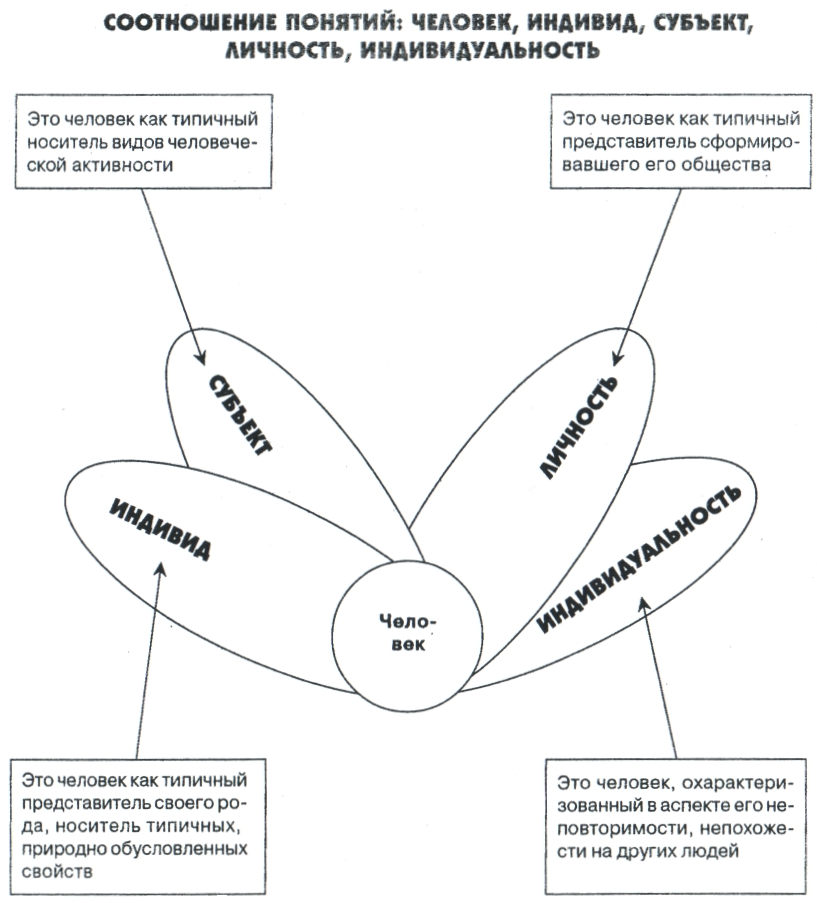 З.Фрейд разработал психоаналитическую теорию личности, в основе которой было понимание  личности, исходя из ее психологических, или внутренних, субъективных характеристик, в первую очередь его потребностей и мотивов.  Самосознание человека З.Фрейд сравнивал с вершиной айсберга. Он считал, что лишь незначительная часть того, что на самом деле происходит в душе человека и характеризует его как личность, актуально им осознается.Только небольшую часть своих поступков человек в состоянии правильно понять и объяснить. Основная же часть его опыта и личности находится вне сферы сознания, и только специальные процедуры, разработанные в психоанализе, позволяют проникнуть в нее.Основной внутренней характеристикой личности у А.Н. Леонтьева является мотивационная сфера личности. Другим важным понятием в его теории служит «личностный смысл». Он выражает отношение целей деятельности человека, т. е. того, на что она в данный момент непосредственно направлена, к ее мотивам, тому, что ее побуждает именно к этой деятельности. Чем шире, разнообразнее виды деятельности, в которые включена личность, чем они более развиты и упорядочены (иерархизированы), тем богаче сама личность.По образному выражению А.Н. Леонтьева, личность «рождается» дважды. Первое ее рождение относится к дошкольному возрасту и знаменуется установлением первых иерархических отношений мотивов, первыми подчинениями непосредственных побуждений социальным нормам. Это событие иллюстрируется примером, который широко известен под названием «эффекта горькой конфеты». Ребенок-дошкольник получает от экспериментатора практически невыполнимое задание: достать удаленную вещь, не вставая со стула. Экспериментатор выходит, продолжая наблюдать за ребенком из соседнего помещения. После безуспешных попыток ребенок встает, берет привлекающий его предмет и возвращается на место. Экспериментатор входит, хвалит его и предлагает в награду конфету. Ребенок отказывается от нее, а после повторных предложений начинает тихо плакать. Конфета оказывается для него «горькой».Основная литература:1.Бердибаева С.К. Түлға психологиясы. Учебное пособие. – Алматы: Қазақ университеті, 2016.2.Гиппенрейтер Ю.Б. Введение в общую психологию. - М.: ЧеРО, 2013.3.Джакупов С.М. Общая психология: введение. – Учебное пособие.- Алматы: Қазақ университеті, 2014.4.Hilgard E.R., Atkinson R.C. Introduction to Psychology. – N.Y.; Chicago: Harcourt, Brace & World, 2007. 5.Interaction: Readings in Human Psychology / Ed. and with an introduction by Kenneth O. Doyle, Jr. – Lexington, Massachusetts; Toronto; London: D.C. Heath and Company, 1973. 6.Жубаназарова Н.С. Жас ерекшеліқ психологиясы. – Алматы: Қазақ университеті, 2015.7.Крылов А.А. Психология. - М.: Проспект, 2014.8. Маклаков А.Г. Общая психология: Учебник для вузов. -СПб., 2016.9.Нуркова В.В., Березанская Н.Б. Общая психология: Учебник. - Люберцы: Юрайт, 2016.10.Рубинштейн С.Л. Основы общей психологии.- СПб.: Питер, 2012.11.Эдвард Е.Смит, Ричард С.Аткинсон, Рита Л.Аткинсон. Введение в психологию: Прайм - Еврознак, 2010.12.Sanderson a., safdar S. Рsychology.- university of Guelph: Wiley-sons Canada. Ltd., 2012.Дополнительная литература:Козубовский В.М. Общая психология: познавательные процессы: учебное пособие. - 3-е изд. - Минск: Амал-фея, 2008. Иванников В.А. Общая психология: Учебник для академического бакалавриата. - Люберцы: Юрайт, 2016. Макарова И.В. Общая психология: Учебное пособие для СПО. - Люберцы: Юрайт, 2016. Рогов К.И. Общая психология (курс лекций). - М.: Владос, 2015.Интернет-ресурсы:Курс лекций МГУ "Общая психология". Лектор – В.В. Петухов, проф. МГУ https://www.youtube.com/playlist?list=PLt3fgqeygGTVk5khY228EBHujarUgyLfv http://dok.opredelim.comhttp:/koob.ruЛекция 12: Психические свойства личности: темперамент                                                                                                                                    1 ч. 12 неделяЦель: познакомить с основными психическими свойствами личности: темпераментом. Ключевые слова: психическими свойствами личности, темперамент, холерик, сангвиник, флегматик, меланхолик, и др. ВОПРОСЫ:1.Понятие о темпераменте. 2.Виды темпераментов.3.Психологическая характеристика темпераментов. 4.Темперамент и индивидуальный стиль деятельности. 5.Темперамент и личность.Впервые описал темпераменты замечательный древнегреческий врач Гиппократ. Он считал, что различия между людьми объясняются соотношением различных жидкостей в их теле. Таких жидкостей, как считал Гиппократ, у человека четыре, а именно: кровь, два сорта желчи - желчь желтая и черная желчь, затем слизь (или лимфа). Гиппократ думал, что у сангвиников преобладает кровь (по-латыни «сангвис»), у холериков преобладает желтая желчь («холе»), у флегматиков преобладает слизь или лимфа («флегма»). И наконец, меланхолики — это люди, у которых преобладает черная желчь («меланахоле»).Интересную психологическую характеристику темпераментов дал известный немецкий философ XVIII в. Кант. Он говорил, что у сангвиника основное стремление есть стремление к наслаждению, соединенное с легкой возбуждаемостью чувствований и с их малой продолжительностью. Он увлекается всем, что ему приятно. Склонности его непостоянны, и нельзя слишком много на них рассчитывать. Доверчивый и легковерный, он любит строить проекты, но скоро их бросает.У меланхолика господствующая наклонность есть наклонность к печали. Безделица его оскорбляет, ему все кажется, что им пренебрегают. Его желания носят грустный оттенок, его страдания кажутся ему невыносимыми и выше всяких утешений.Наиболее успешную попытку связать темперамент с особенностями организма человека предпринял русский ученый И.П.Павлов.  В лабораториях Павлова, где на собаках изучались условные рефлексы, обнаружилось, что у разных животных условные рефлексы образуются по-разному: у одних они образуются быстро и долго сохраняются, у других образуются медленно и быстро угасают; одни животные могут переносить большие нагрузки при сильных раздражителях, другие при сильных раздражителях впадают в тормозное состояние; у одних животных динамический стереотип изменяется быстро, у других проявляет большую инертность. И. П. Павлов предположил, что все это зависит от особенностей высшей нервной деятельности животных. Он открыл и описал эти особенности.Во-первых, сила нервной системы, под которой понимают и работоспособность нервной клетки, и способность нервной системы выдерживать большие нагрузки. Например, в условиях лаборатории силу нервной системы определяли с помощью сверхсильных раздражителей, давали, например, нестерпимо громкую, сирену или громкую трещотку и смотрели, способен ли организм в этих условиях вырабатывать условные связи.Другая основная особенность - уравновешенность процессов возбуждения и торможения. С этой точки зрения нервные процессы могут быть или уравновешенными, т. е. примерно одинаковой силы, либо какой-то из них преобладает, доминирует.И наконец, третье свойство нервной системы - подвижность. Под подвижностью понимают способность нервных процессов быстро сменять друг друга.И. П. Павлов пришел к выводу, что в основе каждого из четырех типов темперамента лежит то или иное соотношение основных свойств, которое было названо типом высшей нервной деятельности.Для составления психологических характеристик традиционных 4 типов обычно выделяются следующие основные свойства темперамента:Сензитивность определяется тем, какова наименьшая сила внешних воздействий, необходимая для возникновения какой-либо психологической реакции.Реактивность характеризуется степенью непроизвольности реакций на внешние или внутренние воздействия одинаковой силы (критическое замечание, обидное слово, резкий тон — даже звук).Активность свидетельствует о том, насколько интенсивно (энергично) человек воздействует на внешний мир и преодолевает препятствия в достижении целей (настойчивость, целенаправленность, сосредоточение внимания).Соотношение реактивности и активности определяет, от чего в большей степени зависит деятельность человека: от случайных внешних или внутренних обстоятельств (настроения, случайные события) или от целей, намерений, убеждений.Пластичность и ригидность свидетельствуют, насколько легко и гибко приспосабливается человек к внешним воздействиям (пластичность) или насколько инертно и костно его поведение.Темп реакций характеризует скорость протекания различных психических реакций и процессов, темп речи, динамика жестов, быстрота ума.Экстраверсия, интроверсия определяет, от чего преимущественно зависят реакции и деятельность человека — от внешних впечатлении, возникающих в данный момент (экстраверт), или от образов, представлений и мыслей, связанных с прошлым и будущим (интроверт).Эмоциональная возбудимость характеризуется тем, насколько слабое воздействие необходимо для возникновения эмоциональной реакции и с какой скоростью она возникает.Продуктивность работы человека тесно связана с особенностями его темперамента. Особая подвижность (реактивность) сангвиника может принести дополнительный эффект, если работа требует смены объектов общения, рода занятий. Полезно контролировать деятельность холерика как можно чаще, в работе с ним недопустима резкость, несдержанность, так как они могут быть вызвать отрицательную ответную реакцию. В то же время любой поступок его должен быть требовательно и справедливо оценен. При этом отрицательные оценки необходимы лишь в очень энергичной форме и настолько часто, насколько это требует для улучшения результатов его работы или учебы. Перед сангвиником следует непрерывно ставить новые, по возможности интересные задачи, требующие от него сосредоточенности и напряжения. Таким образом, темперамент – это  совокупность свойств, характеризующих динамические особенности протекания психических процессов и поведения человека, их силу, скорость, возникновение, прекращение и изменение.Основная литература:1.Бердибаева С.К. Түлға психологиясы. Учебное пособие. – Алматы: Қазақ университеті, 2016.2.Гиппенрейтер Ю.Б. Введение в общую психологию. - М.: ЧеРО, 2013.3.Джакупов С.М. Общая психология: введение. – Учебное пособие.- Алматы: Қазақ университеті, 2014.4.Hilgard E.R., Atkinson R.C. Introduction to Psychology. – N.Y.; Chicago: Harcourt, Brace & World, 2007. 5.Interaction: Readings in Human Psychology / Ed. and with an introduction by Kenneth O. Doyle, Jr. – Lexington, Massachusetts; Toronto; London: D.C. Heath and Company, 1973. 6.Жубаназарова Н.С. Жас ерекшеліқ психологиясы. – Алматы: Қазақ университеті, 2015.7.Крылов А.А. Психология. - М.: Проспект, 2014.8. Маклаков А.Г. Общая психология: Учебник для вузов. -СПб., 2016.9.Нуркова В.В., Березанская Н.Б. Общая психология: Учебник. - Люберцы: Юрайт, 2016.10.Рубинштейн С.Л. Основы общей психологии.- СПб.: Питер, 2012.11.Эдвард Е.Смит, Ричард С.Аткинсон, Рита Л.Аткинсон. Введение в психологию: Прайм - Еврознак, 2010.12.Sanderson a., safdar S. Рsychology.- university of Guelph: Wiley-sons Canada. Ltd., 2012.Дополнительная литература:Козубовский В.М. Общая психология: познавательные процессы: учебное пособие. - 3-е изд. - Минск: Амал-фея, 2008. Иванников В.А. Общая психология: Учебник для академического бакалавриата. - Люберцы: Юрайт, 2016. Макарова И.В. Общая психология: Учебное пособие для СПО. - Люберцы: Юрайт, 2016. Рогов К.И. Общая психология (курс лекций). - М.: Владос, 2015.Интернет-ресурсы:Курс лекций МГУ "Общая психология". Лектор – В.В. Петухов, проф. МГУ https://www.youtube.com/playlist?list=PLt3fgqeygGTVk5khY228EBHujarUgyLfv http://dok.opredelim.comhttp:/koob.ruЛекция 13. Психические свойства личности:
 характер                                                                                                                                    1 ч. 13 неделяЦель: познакомить с основными психическими свойствами личности: характером. Ключевые слова: характер, черты характера, акцентуация характера, направленность личности, воля и др.ВОПРОСЫ:1.Понятие  характера. 2.Типология характеров. 3.Формирование характера. 4.Личность и характер человека. Под чертами характера понимают психические свойства человека, определяющие его поведение в типичных обстоятельствах. Существует много классификаций черт характера. Чаще всего встречаются два подхода. В одном случае все черты характера связывают с психическими процессами и поэтому выделяют волевые, эмоциональные и интеллектуальные черты. При этом к волевым чертам характера относят решительность, настойчивость, самообладание, самостоятельность, активность, организованность и др. К эмоциональным чертам характера относят порывистость, впечатлительность, горячность, инертность, безразличие, отзывчивость и др. К интеллектуальным чертам относят глубокомыслие, сообразительность, находчивость, любознательность и др.В другом случае черты характера рассматриваются в соответствии с направленностью личности. Причем содержание направленности личности проявляется в отношении к людям, деятельности, окружающему миру и себе.Мы задумываемся над тем, как мы это делаем, сравниваем себя с другими людьми, как бы измеряем собственные дела и успехи с делами и успехами других людей. Такое же сравнение, самооценку мы производим и по отношению ко всем своим качествам: внешности, способностям. Иными словами, мы с детства учимся оценивать сами себя. Направленность личности определяет цели, жизненные планы человека, степень его жизненной активности. В сформировавшемся характере ведущим компонентом является система убеждений. Убежденность определяет долгосрочную направленность поведения человека, его непреклонность в достижении поставленных целей, уверенность в справедливости и важности дела, которое он выполняет.Другая группа черт - это важные качества, в которых проявляется отношение человека к труду, к делу, результатам труда. Положительными здесь будут такие черты, как трудолюбие, инициативность, настойчивость, аккуратность; отрицательные черты: безответственность, лень, которую недаром называют матерью всех пороков, безынициативность, формализм в работе, боязнь трудностей и др.Особое место в характере человека занимают волевые черты, воля. Волю называют основой характера, его становым хребтом. Великий древнегреческий философ Аристотель, который обобщил в своих трудах все научные достижения современного ему мира, так сопоставлял характер и волю.Характер — это совокупность устойчивых черт личности, определяющих отношение человека к людям, к выполняемой работе, к самому себе, к окружающим вещам. Характер проявляется в деятельности и общении (как и темперамент) и включает в себя то, что придает особенности поведениюХарактер человека — это то, что определяет его значимые поступки, а не случайные реакции на те или иные стимулы или сложившиеся обстоятельства. Поступок человека с характером почти всегда сознателен и обдуман, может быть объяснен и оправдан, по крайней мере с позиций действующего лица.  Акра— Характер является прижизненным образованием и может трансформироваться в течение всей жизни. Формирование характера самым тесным образом связано с мыслями, чувствами и побуждениями человека. 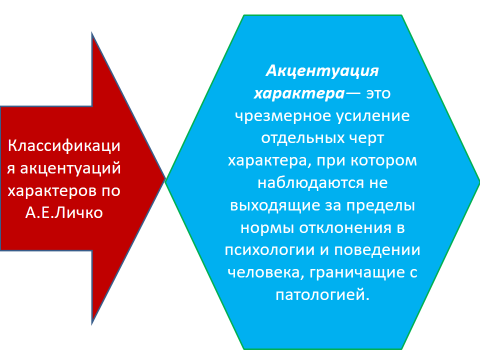 Поэтому по мере того как формируется определенный уклад жизни человека, формируется и его характер. Следовательно, образ жизни, общественные условия и конкретные жизненные обстоятельства играют важную роль в формировании характераИстоки характера человека и первые признаки его стабилизации следует искать в самом начале жизни.Основную роль в формировании и развитии характера ребенка играет его общение с окружающими людьми. В характерных для него поступках и формах поведения ребенок прежде всего подражает его близким взрослым людям. Сензитивным периодом жизни для становления характера можно считать возраст от 2—3 до 9—10 лет, когда дети много и активно общаются как с окружающими взрослыми людьми, так и со сверстниками, открыты для воздействий со стороны, с готовностью их принимают, подражая всем и во всем.  Говоря о характере, мы обычно вкладываем в представление о нем способность человека вести себя самостоятельно, последовательно, независимо от обстоятельств, проявляя свою волю и настойчивость, целеустремленность и упорство. Бесхарактерный человек в этом смысле — тот, кто не проявляет подобные качества ни в деятельности, ни в общении с людьми, плывет по течению, зависим от обстоятельств, управляется ими.В своем формировании, развитии и функционировании характер человека тесным образом связан с темпераментом. Характер, как и темперамент, является достаточно устойчивым и малоизменяемым.Основная литература:1.Бердибаева С.К. Түлға психологиясы. Учебное пособие. – Алматы: Қазақ университеті, 2016.2.Гиппенрейтер Ю.Б. Введение в общую психологию. - М.: ЧеРО, 2013.3.Джакупов С.М. Общая психология: введение. – Учебное пособие.- Алматы: Қазақ университеті, 2014.4.Hilgard E.R., Atkinson R.C. Introduction to Psychology. – N.Y.; Chicago: Harcourt, Brace & World, 2007. 5.Interaction: Readings in Human Psychology / Ed. and with an introduction by Kenneth O. Doyle, Jr. – Lexington, Massachusetts; Toronto; London: D.C. Heath and Company, 1973. 6.Жубаназарова Н.С. Жас ерекшеліқ психологиясы. – Алматы: Қазақ университеті, 2015.7.Крылов А.А. Психология. - М.: Проспект, 2014.8. Маклаков А.Г. Общая психология: Учебник для вузов. -СПб., 2016.9.Нуркова В.В., Березанская Н.Б. Общая психология: Учебник. - Люберцы: Юрайт, 2016.10.Рубинштейн С.Л. Основы общей психологии.- СПб.: Питер, 2012.11.Эдвард Е.Смит, Ричард С.Аткинсон, Рита Л.Аткинсон. Введение в психологию: Прайм - Еврознак, 2010.12.Sanderson a., safdar S. Рsychology.- university of Guelph: Wiley-sons Canada. Ltd., 2012.Дополнительная литература:Козубовский В.М. Общая психология: познавательные процессы: учебное пособие. - 3-е изд. - Минск: Амал-фея, 2008. Иванников В.А. Общая психология: Учебник для академического бакалавриата. - Люберцы: Юрайт, 2016. Макарова И.В. Общая психология: Учебное пособие для СПО. - Люберцы: Юрайт, 2016. Рогов К.И. Общая психология (курс лекций). - М.: Владос, 2015.Интернет-ресурсы:Курс лекций МГУ "Общая психология". Лектор – В.В. Петухов, проф. МГУ https://www.youtube.com/playlist?list=PLt3fgqeygGTVk5khY228EBHujarUgyLfv http://dok.opredelim.comhttp:/koob.ruЛекция 14. Психические свойства личности:
 способности                                                                                                                                    1 ч. 14 неделяЦель: познакомить с основными психическими свойствами личности: способностями.Ключевые слова: способности, знания, умения, навыки, природные спсобнсти, интеллектуальные способности, задатки и др. ВОПРОСЫ:1.Общее представление о способностях.2. Виды способностей. 3.Способности, задатки и индивидуальные различия людей. 4.Природа человеческих способностей. 5.Развитие способностей. Любая деятельность требует от человека обладания специфическими качествами, определяющими  его пригодность к ней и обеспечивающими  определенный  уровень успешности ее выполнения.Когда пытаются понять и объяснить, почему разные люди, обстоятельствами жизни поставленные в одинаковые или примерно одинаковые условия, достигают разных успехов, используют понятие способности.Это понятие используют тогда, когда нужно осознать, в силу чего одни люди быстрее и лучше, чем другие, усваивают знания, умения и навыки. Термин «способности», несмотря на его давнее и широкое применение в психологии, наличие в литературе многих его определений, неоднозначен. Если суммировать его дефиниции и попытаться их представить в компактной классификации, то она будет выглядеть следующим образом:«Во-первых, под способностями понимаются индивидуально-психологические особенности, отличающие одного человека от другого; Во-вторых, способностями называют не всякие вообще индивидуальные особенности, а лишь такие, которые имеют отношение к успешности выполнения какой-либо деятельности или многих деятельностей.В третьих, понятие «способность» не сводится к тем знаниям, навыкам или умениям, которые уже выработаны у данного человека».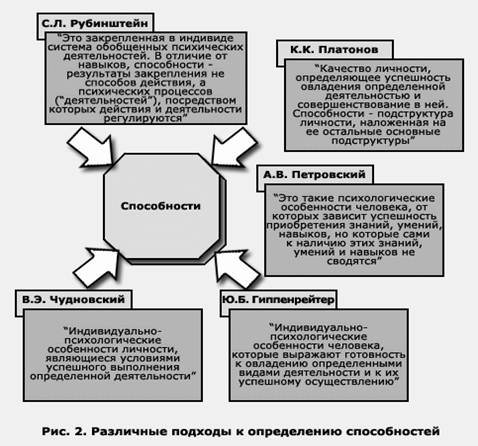 Способность, которая не развивается, которой на практике человек перестает пользоваться, со временем утрачивается. Только благодаря постоянным упражнениям, связанным с систематическими занятиями такими сложными видами человеческой деятельности, как музыка, техническое и художественное творчество, математика, спорт и т. п., мы поддерживаем и развиваем у себя соответствующие способности.Таким образом, способности - это психические свойства личности, которые являются условиями успешного осуществления данной деятельности и динамики овладения знаниями, умениями и навыками.Принято различать природные, или естественные, способности (в основе своей биологически обусловленные) и специфические человеческие способности, имеющие общественно-историческое происхождение.Многие из природных способностей являются общими у человека и у животных, особенно высших, например — у обезьян. Такими элементарными способностями являются восприятие, память, мышление, способность к элементарным коммуникациям на уровне экспрессии. Эти способности непосредственно связаны с врожденными задатками, но не тождественны им, а формируются на их основе при наличии элементарного жизненного опыта через механизмы научения. В остальном по своим способностям, по их набору и механизмам формирования человек и животные принципиально отличаются друг от друга. У человека, кроме биологически обусловленных, есть способности, обеспечивающие его жизнь и развитие в социальной среде. Это общие и специальные высшие интеллектуальные способности, основанные на пользовании речью и логикой, теоретические и практические, учебные и творческие, предметные и межличностные.Общие способности включают те, которыми определяются успехи человека в самых различных видах деятельности. К ним, например, относятся умственные способности, тонкость и точность ручных движений, развитая память, совершенная речь и ряд других. Специальные способности определяют успехи человека в специфических видах деятельности, для осуществления которых необходимы задатки особого рода и их развитие. К таким способностям можно отнести музыкальные, математические, лингвистические, технические, литературные, художественно-творческие, спортивные и ряд других. Наличие у человека общих способностей не исключает развития специальных и наоборот. Практические способности отличаются тем, что первые предопределяют склонность человека к абстрактно-теоретическим размышлениям, а вторые — к конкретным, практическим действиям. Такие способности в отличие от общих и специальных, напротив, чаще не сочетаются друг с другом, вместе встречаясь только у одаренных, разносторонне талантливых людей.Когда говорят о способностях, то непременно используют понятие «задатки». 	У человека есть два вида задатков: врожденные и приобретенные.  Первые иногда называют природными, а вторые социальными.Задатки - это врожденные анатомо-физиологические особенности человека: преобладающий тип высшей нервной деятельности, особенности развития отдельных структур головного мозга, правого и левого полушарий и т.д., благодаря которым у человека могут успешно формироваться и развиваться способности.Всякие способности в процессе своего развития проходят ряд этапов, и для того, чтобы некоторая способность поднялась в своем развитии на более высокий уровень, необходимо, чтобы она была уже достаточно оформлена на предыдущем уровне. Этот последний по отношению к более высокому уровню развития выступает в виде своеобразного задатка. Например, для того чтобы хорошо усвоить высшую математику, надо обязательно знать элементарную, и эти знания по отношению к высшим математическим способностям выступают в качестве задатка. Знание задатков важно потому, что они обусловливают некоторые индивидуальные особенности процесса формирования способностей, его конечного результата.Ребенок рождается не с готовыми способностями, а с задатками, т. е. такимиособенностями строения мозга, органов чувств и движения, которые выступают в качестве природных предпосылок развития способностей. Задатки многозначны. Разовьются ли задатки в способности, зависит не только от индивидуальных особенностей личности, но и от исторических условий, от потребностей общества. Почему же люди, даже затрачивая одинаковые усилия в той или иной области, все-таки достигают различных результатов? Иначе говоря, в чем причина неравенства способностей? Вспомним, что различия в способностях нельзя объяснить тем, что те или иные качества передаются от поколения к поколению, от отца к сыну, от сына к внуку, как эстафетная палочка. Правда, некоторые факты как будто свидетельствуют в пользу наследственной передачи способностей. Таким образом, все-таки существует доказательства в пользу генотипических предпосылок способностей? Насколько успех зависит от  наследственных задатков?Основная литература:1.Бердибаева С.К. Түлға психологиясы. Учебное пособие. – Алматы: Қазақ университеті, 2016.2.Гиппенрейтер Ю.Б. Введение в общую психологию. - М.: ЧеРО, 2013.3.Джакупов С.М. Общая психология: введение. – Учебное пособие.- Алматы: Қазақ университеті, 2014.4.Hilgard E.R., Atkinson R.C. Introduction to Psychology. – N.Y.; Chicago: Harcourt, Brace & World, 2007. 5.Interaction: Readings in Human Psychology / Ed. and with an introduction by Kenneth O. Doyle, Jr. – Lexington, Massachusetts; Toronto; London: D.C. Heath and Company, 1973. 6.Жубаназарова Н.С. Жас ерекшеліқ психологиясы. – Алматы: Қазақ университеті, 2015.7.Крылов А.А. Психология. - М.: Проспект, 2014.8. Маклаков А.Г. Общая психология: Учебник для вузов. -СПб., 2016.9.Нуркова В.В., Березанская Н.Б. Общая психология: Учебник. - Люберцы: Юрайт, 2016.10.Рубинштейн С.Л. Основы общей психологии.- СПб.: Питер, 2012.11.Эдвард Е.Смит, Ричард С.Аткинсон, Рита Л.Аткинсон. Введение в психологию: Прайм - Еврознак, 2010.12.Sanderson a., safdar S. Рsychology.- university of Guelph: Wiley-sons Canada. Ltd., 2012.Дополнительная литература:Козубовский В.М. Общая психология: познавательные процессы: учебное пособие. - 3-е изд. - Минск: Амал-фея, 2008. Иванников В.А. Общая психология: Учебник для академического бакалавриата. - Люберцы: Юрайт, 2016. Макарова И.В. Общая психология: Учебное пособие для СПО. - Люберцы: Юрайт, 2016. Рогов К.И. Общая психология (курс лекций). - М.: Владос, 2015.Интернет-ресурсы:Курс лекций МГУ "Общая психология". Лектор – В.В. Петухов, проф. МГУ https://www.youtube.com/playlist?list=PLt3fgqeygGTVk5khY228EBHujarUgyLfv http://dok.opredelim.comhttp:/koob.ru